УПРАВЛЕНИЕ ОБРАЗОВАНИЯ МОГИЛЕВСКОГО ОБЛИСПОЛКОМАУЧРЕЖДЕНИЕ ОБРАЗОВАНИЯ« КРИЧЕВСКИЙ ГОСУДАРСТВЕННЫЙ ПРОФЕССИОНАЛЬНЫЙ АГРОТЕХНИЧЕСКИЙ КОЛЛЕДЖ»ОХРАНА ТРУДА МЕТОДИЧЕСКИЕ РЕКОМЕНДАЦИИПО ИЗУЧЕНИЮ УЧЕБНОЙ ДИСЦИПЛИНЫ, ВЫПОЛНЕНИЮ  ДОМАШНЕЙ  КОНТРОЛЬНОЙ РАБОТЫ для учащихся заочной формы обученияСпециальности:2-74 06 01 « Техническое обеспечение процессов      сельскохозяйственного производства»2-70 02 01 « Промышленное и гражданское строительство»Квалификации: 	«Техник-механик»«Техник-строитель»РАССМОТРЕНОна  заседании цикловой комиссиипротокол № 1 от 28 августаПредседатель :  Н.Н.МашкетовКричев 2015Разработала: Н.В.Баханцова, преподаватель  Кричевского государственного профессионального агротехнического колледжа          Рекомендованы к использованию в образовательном процессе цикловыми комиссиями специальностей «Техническое обеспечение процессов сельскохозяйственного производства», «Промышленное и гражданское строительство»            Данные материалы подготовлены преподавателем в соответствии с типовой учебной программой по учебной дисциплине «основы социально-гуманитарных наук» и с учетом требований действующих нормативных документов.            В методических рекомендациях и указаниях даются разъяснения для учащихся заочной формы обучения по изучению учебной дисциплины и выполнению домашней контрольной работы.            Предназначены для учащихся заочной формы обучения. Также будут полезны всем заинтересованным педагогическим работникам.СОДЕРЖАНИЕОбразец оформления титульного листа домашней контрольной работыПОЯСНИТЕЛЬНАЯ ЗАПИСКАОхрана труда- это система обеспечения безопасности жизни и здоровья работников в процессе трудовой деятельности, включающая правовые. социально-экономические, организационные, тхнические,психофизиологические, санитарно-гигиенические, лечебно-профилактические, реабилитационные и  иные мероприятия и средства.Программой  учебной дисциплины "Охрана труда" предусматривается изучение общих требований безопасности труда при проведении различных видов работ, пожарной безопасности, производственной санитарии и гигиены. Изучение  учебной  дисциплины основывается на знаниях, полученных учащимися по физике, химии, технической механике, электротехнике, и по специальным дисциплинам. В результате изучения учебной  дисциплины учащиеся должны знать:основные нормативные правовые и технические нормативные правовые акты по безопасности труда, пожарной безопасности, производственной санитарии и гигиене;систему государственного надзора и общественного контроля за охраной труда;порядок организации работы по охране труда на предприятии, в цехе, на участке;     опасные и вредные производственные факторы, характерные для конкретной отрасли;порядок проведения расследования несчастных случаев на производстве;основные требования к производственным помещениям и рабочим местам;способы защиты от воздействия опасных и вредных производственных факторов;меры пожарной профилактики и технические средства пожаротушения;должны уметь:организовывать работу по охране труда на участке, в цехе;осуществлять контроль за соблюдением правил охраны труда и пожарной безопасности на участке, в цехе;использовать безопасные приемы и методы работы и обучать им работающих;пользоваться средствами коллективной и индивидуальной защиты от воздействия вредных и опасных производственных факторов, а также средствами пожаротушения;проверять исправность технических средств защиты.Основная форма изучения  учебной дисциплины «Охрана труда» - самостоятельная работа учащегося с рекомендуемой литературой, в соответствии с программой и методическими указаниями. В помощь учащимся заочного отделения КГПАТК предусмотрены: лекции, практические занятия во время сессии; консультации по выполнению контрольных работ; рецензирование контрольных работ. 2 ПЕРЕЧЕНЬ РЕКОМЕНДУЕМОЙ ЛИТЕРАТУРЫОсновная1. Бариев Э. Р., Чеканов В. Л. Пожарная безопасность в строительстве: Учеб. для высш. учеб. заведений, техникумов и проф.-техн. училищ строит. профиля. –  Мн., 1996.2. Богомья В. В., Кондрашонок В. М., Аксиневич Н. П. Пожарная безопасность. – Мн., 1993.3. Веселов Ю. А., Гракович Л. А., Ласкавнев В. П. Безопасность и гигиена труда на малом предприятии: Учеб.-практ. пособие // Библиотека журнала «Ахова працы». –  2002. – № 5-6.Охрана труда: учеб. пособие/  4.Вершина Г.А, Лазаренков. А.М - Охрана труда: учеб. пособие/ Минск: ИВЦ Минфина, 2014.- 487с5. Кляузе В. П. Безопасность и компьютер.– Мн., 2001.6. Конституция Республики Беларусь. – Мн., 1997.Лазаренков, А. М. Охрана труда: учебник / А. М. Лазаренков,ВА. Калиниченко. — Минск: ИВЦ Минфина, 2010. - 464 с.7 Ласкавнев В. П., Король В. В., Гракович Л. А., Лазаренков А. М. Охрана труда на предприятиях: Практ. пособие// Библиотека журнала «Ахова працы». – 2002. – № 10-11.8. Охрана труда в вопросах и ответах: Справ. пособие: В 2 т. / Сост. В. Н. Борисов и др. – Мн., 2000.9. Сокол Т. С. Охрана труда. – Мн., 1999.10. Сулла М. Б. Охрана труда.  – М., 1993.11.. Челноков А. А., Ющенко Л. Ф. Охрана труда: Учеб. пособие. – Мн., 200612. Трудовой кодекс Республики Беларусь. – Мн., 1999.Дополнительная13. Аттестация рабочих мест по условиям труда // Библиотека журнала "Ахова працы". – 2003. – № 10.14. Гракович Л. А., Ласкавнев В. П., Семич А. В., Крылова Е. Г. Обязательное страхование от несчастных случаев на производстве и профессиональных заболеваний // Библиотека журнала «Ахова працы». – 2003. – № 12.15. Касперов Г. И., Полевода И. И. Пожарная безопасность строительства: Курс лекций по  теме "Огнестойкость". – Мн., 2002.16. Ласкавнев В. П., Гракович Л. А., Веселов Ю. А. Сборник рекомендаций по проверке требований охраны труда и норм законодательства о труде // Библиотека журнала "Ахова працы". – 2003. – № 11.17. Ласкавнев В. П., Гракович Л. А. Организация обучения, инструктажа и проверки знаний по вопросам охраны труда // Библиотека журнала "Ахова працы". –  2004. – № 418. Межотраслевые общие правила по охране труда // Библиотека журнала "Ахова працы". – 2003. – № 9.19. Михаловский С. А., Гриценко А. К. Справочник по охране труда. – Мн., 1990.21. Охрана труда: Лабораторный практикум / А. А Челноков, В. М Сацура, Б. Р Ладик и др. – Мн., 2002. 22. Охрана труда в законодательных и иных нормативных правовых актах: В 2 ч. / Сост. А. В. Семич. – Мн., 2003.23. Охрана труда: Лабораторный практикум: Учеб. пособие / С. Н. Винерский, Б. М. Данилко, Н. М. Журавков и др.– Мн., 2002.24. Порядок расследования и учета несчастных случаев на производстве и профессиональных заболеваний // Библиотека журнала "Ахова працы". – 2004. – №3.25. Порядок организации работы по охране труда в учреждениях образования и организациях системы Министерства образования Республики Беларусь: Практ. пособие / Сост. Т. В. Поливкина. – Мн., 2004.26. Семич А. В. Опасные и вредные производственные факторы и основные методы защиты от них // Библиотека журнала «Ахова працы». – 2002. – № 12.27. Семич В. П., Семич А. В. Охрана труда при работе на персональных электронно-вычислительных машинах и другой офисной технике: Практ. пособие. – Мн., 2001.Нормативная28 .ТКП 474-2013. Категорирование помещений, зданий и наружных установок по взрывопожарной и пожарной опасности: утв. постановлением Министерства по чрезвычайным ситуациям Республики Беларусь от 29 января 2013 г. № 4.29.Информационный перечень средств противопожарной защиты, производимых в Республике Беларусь // Нац. реестр правовых актов Республики.Беларусь. - 2002. - № 9.30.Перечень средств противопожарной защиты, разрешенных для применения на территории Республики Беларусь // Нац. реестр правовых актов Респ. Беларусь. — 2002. — № 9.31.ТКП 45-2.02-22-2006. Здания и сооружения. Эвакуационные пути и выходы, утв. приказом Министерства архитектуры и строительства Республики Беларусь от 3 марта 2006 г. № 60.32.ТКП 45-3.02-90-2008. Производственные здания. Строительные нормы проектирования, утв. приказом Министерства архитектуры и строительства Республики Беларусь от 28 мая 2008 г. № 185.33.СанПиН 2.2.1.13-5-2006 «Гигиенические требования к проектированию, содержанию и эксплуатации производственных предприятий»: утв. постановлением Главного государственного санитарного врача Республики Беларусь 3 апреля 2006 г. № 40.34Санитарные нормы, правила и гигиенические нормативы «Гигиенические требования к организации санитарно-защитных зон предприятий, сооружений и иных объектов, являющихся объектами воздействия на здоровье человека и окружающую среду»: утв. постановлением Министерства здравоохранения Республики Беларусь от 10 февраля 2011 г. № 11.35.Санитарные нормы и правила «Требования при работе с видеодисплейными терминалами и электронно-вычислительными машинами», гигиенический норматив «Предельно допустимые уровни нормируемых параметров при работе с видеодисплейными терминалами и электронно-вычислительными машинами»: утв. постановлением Министерства здравоохранения Республики Беларусь отиюня 2013 г. № 59.36.ТКП 45-2.02-92-007. Ограничение распространения пожара в зданиях и сооружениях, объемно-планировочные и конструктивные решения. Строительные нормы проектирования.37.ТКП 45-2.02-138-2009. Противопожарное водоснабжение. Строительные нормы проектирования.38.Правила по обеспечению безопасной перевозки опасных грузов автомобильным транспортом в Республике Беларусь: утв. постановлением Министерства по чрезвычайным ситуациям Республики Беларусь от 8 декабря 2010 г. № 61 (с изменениями от 3 апреля 2012 г. № 23, 24).39.СТБ 960-2011. Техническое обслуживание и ремонт транспортных средств. Общие требования безопасности: утв. постановлением Госстандарта Республики Беларусь от 28 марта 2011 г. № 14.40.ТКП 45-3.02-241-2011. Станции технического обслуживания транспортных средств. Строительные нормы проектирования: утв. приказом Министерства архитектуры и строительства Республики Беларусь от 1 июля 2011 г. № 228.41.Правила автомобильных перевозок грузов, утв. постановлением Совета Министров Республики Беларусь от 30 июня 2008 г. № 970 (в ред. постановлений Совета Министров Республики Беларусь от 13 апреля 2011 г. №493).42.Санитарные нормы и правила «Требования к условиям труда работников и содержанию производственных объектов»: утв. постановлением Министерства здравоохранения Республики Беларусь отдекабря 2012 г. №215.3 ТЕМАТИЧЕСКИЙ ПЛАН Учебная дисциплина « Охрана труда»Специальности:2-74 06 01 « Техническое обеспечение процессов сельскохозяйственногопроизводства»2-70 02 01 « Промышленное и гражданское строительство»Квалификации: 	«Техник-механик»«Техник-строитель»4 ПЕРЕЧЕНЬ ПРАКТИЧЕСКИХ РАБОТПрактическая работа №1 Составление инструкции по охране труда для рабочего места или профессии5 МЕТОДИЧЕСКИЕ  РЕКОМЕНДАЦИИ ПО ИЗУЧЕНИЮ  РАЗДЕЛОВ, ТЕМ УЧЕБНОЙ ПРОГРАММЫВведениеЦели и задачи дисциплины "Охрана труда". Предмет дисциплины "Охрана труда". Методологические основы охраны труда. Основные понятия и определения. Связь "Охраны труда" со специальными и общеобразовательными дисциплинами, роль и значение в системе подготовки специалистов среднего звенаТребования к знаниям и умениям:Объяснять цели и задачи дисциплины. Излагать основные понятия и определения в области охраны трудаЛитература: Челноков А. А., Ющенко Л. Ф. Охрана труда: Учеб. пособие. – Мн., 2006 ; с 5-10Вопросы для самопроверки1.Сформулируйте  понятие "охрана труда".2.Назовите социально-экономическую значимость охраны труда на современном этапе развития производстваРаздел 1. Правовые и организационные вопросы охраны трудаТема  1.1. Основы законодательства об охране труда в Республике БеларусьОсновные принципы государственной политики в области охраны труда. Концепция государственного управления охраной труда в Республике Беларусь. Конституция Республики Беларусь. Трудовой кодекс Республики Беларусь. Законы Республики Беларусь, регулирующие отношения в сфере охраны труда. Постановления Правительства Республики Беларусь по вопросам охраны труда. Межотраслевые и отраслевые нормативные правовые акты, технические нормативные правовые акты, локальные нормативные правовые акты, содержащие требования  охраны труда. Комплекс стандартов системы стандартов безопасности труда (ССБТ), ее значение и структура. Стандарты и другие нормативные правовые акты по безопасности труда в отрасли. Содержание, порядок разработки, согласования, утверждения  и введения в действие инструкций по охране труда.Практическая работа № 1 Составление инструкции по охране труда для рабочего места или  профессииЛитература: Охрана труда: учеб. пособие/ Г.А.Вершина, А.М.  Лазаренков.-Минск: ИВЦ Минфина, 2014.-с 10-14Требования к знаниям и умениям:Высказывать общее суждение об основных принципах и направлениях государственной политики, а также основных нормативных правовых актах в области охраны труда. Пояснять содержание и порядок разработки инструкций по охране труда.Вопросы для самопроверки1.Назовите, что является правовой основой организации работы по ОТ.2.Назовите,что определяет,предусматривает и регламентирует ТК РБ.3. Дайте определение ССБТ.4.  Укажите, сколько подсистем имеет ССБТ.5.Поясните содержание и порядок разработки инструкций по охране трудаТема 1.2.Организация государственного надзора и общественного контроля за охраной трудаНадзор и контроль за соблюдением законодательства о труде. Система государственного надзора и контроля за соблюдением законодательства о труде. Права и обязанности государственных органов надзора и контроля. Общественный контроль за соблюдением законодательства о труде и охране труда. Вопросы охраны труда в соглашениях, коллективных договорах. Ответственность за несоблюдение законодательства о труде и охране труда (дисциплинарная, административная, уголовная). Особенности применения материальной ответственностиЛитература:  Охрана труда: учеб. пособие/ Г.А.Вершина, А.М.  Лазаренков.-Минск: ИВЦ Минфина, 2014.- с10-14Требования к знаниям и умениям:Описать систему государственного надзора и контроля, общественного контроля за соблюдением законодательства о труде и  охране труда. Изложить основные права и обязанности государственных специализированных органов надзора, виды ответственности всех участников трудовых отношений за нарушение требований законодательства о труде и охране трудаВопросы для самопроверки1.Опишите систему государственного надзора и контроля в области охраны труда2. Изложите основные права и обязанности государственных специализированных органов надзора3. Назовите виды ответственности всех участников трудовых отношений за нарушение требований законодательства о труде и охране трудаТема 1.3. Организация работы по охране труда на предприятииСистема управления охраной труда на предприятии. Трудовые права и обязанности работников. Права и обязанности нанимателей в области охраны труда. Служба охраны труда, ее задачи, функции, права. Организация работы и оснащение кабинета по охране труда. Порядок обучения, проведения инструктажей и проверки знаний работников по вопросам охраны труда. Виды инструктажей, их характеристика, методика проведения и оформления. Организация контроля за состоянием охраны труда на предприятиях и строительных объектах. Литература:  Охрана труда: учеб. пособие/ Г.А.Вершина, А.М.  Лазаренков.-Минск: ИВЦ Минфина, 2014.- с 10-14Требования к знаниям и умениям:Изложить систему управления охраной труда на предприятии, основные права и обязанности работников в области охраны труда, службы охраны труда на предприятии. Объяснить порядок организации обучения, видов инструктажей и проверки знаний работников по вопросам охраны трудаПрактическая работа № 2 Изучение и разработка системы проведения инструктажей по охране труда на предприятииВопросы для самопроверки1. Изложите систему управления  охраной труда на предприятии2. Изложите основные права и обязанности работников в области охраны труда3. Объяснить порядок организации обучения и проверки знаний работников по вопросам охраны труда4. Назовите виды инструктажей  и порядок их проведения Тема 1.4.Травматизм и заболеваемость на производствеКлассификация опасных и вредных производственных факторов. Порядок и методика проведения аттестации рабочих мест по условиям труда. Льготы и компенсации за работу во вредных и (или) опасных условиях труда. Виды несчастных случаев и профессиональных заболеваний. Порядок и условия обязательного страхования от несчастных случаев на производстве и профессиональных заболеваний. Обязанности работников при возникновении несчастных случаев на производстве. Правила расследования и учета несчастных случаев на производстве и профессиональных заболеваний. Акты о расследовании несчастных случаев на производстве (формы Н-1 и НП), порядок их оформления. Разработка мероприятий по профилактике производственного травматизма и профессиональной заболеваемости.Литература Охрана труда: учеб. пособие/ Г.А.Вершина, А.М.  Лазаренков.-Минск: ИВЦ Минфина, 2014.- с 10-14Требования к знаниям и умениям:Изложить классификацию опасных и вредных производственных факторов, объяснить порядок проведения аттестации рабочих мест по условиям труда.Объяснить порядок предоставления льгот и компенсаций за работу во вредных и опасных условиях труда.Описать виды несчастных случаев, порядок их расследования и оформления актов.Практическая работа № 3 Изучение порядка расследования несчастных случаев на производстве. Оформление актов о расследовании несчастных случаевВопросы для самопроверки1. Изложите классификацию опасных и вредных производственных факторов2. Объяснитепорядок проведения аттестации рабочих мест по условиям труда.3. Объясните порядок предоставления льгот и компенсаций за работу во вредных и опасных условиях труда. 4.Опишите виды несчастных случаев, порядок их расследования и оформления актов.Раздел 2.Основы производственной санитарии и гигиены трудаТема 2.1.Санитарно-гигиенические требования к предприятиямГенеральный план предприятия. Санитарная классификация предприятий. Санитарно-защитные зоны. Требования к территории предприятия. Санитарно-гигиеническиетребования к устройству зданий и помещений. Санитарно-бытовые помещения, их оборудование. Требования к водоснабжению и водоотведениюЛитература Охрана труда: учеб. пособие/ Г.А.Вершина, А.М.  Лазаренков.-Минск: ИВЦ Минфина, 2014.- с 75-89Требования к знаниям и умениям:Изложить санитарно-гигиенические требования к устройству зданий, помещений, в том числе бытовых, к  территории предприятияВопросы для самопроверки1.Назовите что такое генеральный план предприятия2.Изложите  санитарно-гигиенические требования к устройству зданий.3. Назовите требования к водоснабжению и водоотведению4.Изложите санитарно-гигиенические требования  к территории предприятияТема 2.2. Микроклимат и вентиляция помещенийМетеорологические условия производственной среды и их влияние на работающих. Нормирование и контроль параметров микроклимата. Методы обеспечения нормативных параметров микроклимата. Требования к системам отопления, вентиляции и кондиционирования воздуха в производственных помещениях. Аэроионизация и требования к аэроионному составу воздухаЛитература Охрана труда: учеб. пособие/ Г.А.Вершина, А.М.  Лазаренков.-Минск: ИВЦ Минфина, 2014.- с :101-116Требования к знаниям и умениям:Объяснить влияние микроклимата производственных помещений на работающих и необходимость его нормирования. Описать средства обеспечения нормативных параметров микроклиматаВопросы для самопроверки1. Объясните влияние микроклимата производственных помещений на работающих и необходимость его нормирования.2.Опишите средства обеспечения нормативных параметров микроклимата3. Назовите  требования к системам отопления, вентиляции и кондиционирования воздуха в производственных помещенияхТема 2.3. Освещение производственных помещенийВлияние освещенности рабочего места на безопасность и производительность труда. Основные светотехнические величины и единицы их измерения. Виды производственного освещения. Естественное освещение, его устройство и нормирование. Виды искусственного освещения, его нормирование. Приборы для контроля освещенности. Источники света, типы светильников. Основные требования к эксплуатации источников освещенияЛитература Охрана труда: учеб. пособие/ Г.А.Вершина, А.М.  Лазаренков.-Минск: ИВЦ Минфина, 2014.- с101-116Требования к знаниям и умениям:Объяснить основные светотехнические понятия .Описать виды производственного освещения и порядок его нормирования, источники света и типы светильниковВопросы для самопроверки1.Объяснить основные светотехнические понятия .2. Опишите виды производственного освещения3.Назовите источники света и типы светильников4. Назовите виды искусственного освещения, его нормирование.5.Назовите основные требования к эксплуатации источников освещенияТема2.4. Защита от шума и вибрацииОсновные источники шума и вибрации на производстве, их влияние на организм человека. Характеристики шума и вибрации. Измерение и нормирование шума и вибрации. Способы снижения шума и вибрации при работе технологического оборудования. Средства индивидуальной защиты человека от производственного шума и вибрации. Вредное воздействие инфра- и ультразвуков на человека, их нормирование. Защита от инфра- и ультразвуков.Литература Охрана труда: учеб. пособие/ Г.А.Вершина, А.М.  Лазаренков.-Минск: ИВЦ Минфина, 2014.- с 101-116Требования к знаниям и умениям:Изложить характеристики производственного шума, вибрации, инфра- и ультразвуков, объяснить их воздействие на организм человека, необходимость их нормирования. Описать способы и средства защиты от шума, вибрации, инфра- и ультразвуков.Вопросы для самопроверки1. Изложите характеристики производственного шума и объясните воздействие на организм  человека2. Изложите характеристики вибрации  и объясните воздействие на организм  человека3. Опишите способы и средства защиты от шума4. Опишите способы и средства защиты от вибрации5. Опишите способы и средства защиты от инфра и ультразвукаТема 2.5. Защита от воздействия вредных газов, паров и пылейТоксичность веществ, ее показатели. Пути проникновения вредных веществ в организм человека, характер их воздействия.  Особенности воздействия на человека производственной пыли. Классификация вредных веществ по их функциональному воздействию и степени опасности. Нормирование содержания вредных веществ в воздухе рабочей зоны и на кожном покрове работающих. Предельно допустимые концентрации (ПДК), ориентировочно безопасные уровни воздействия (ОБУВ) вредных веществ. Технические, санитарно-технические и лечебно-профилактические мероприятия по защите от воздействия вредных факторов. Литература Охрана труда: учеб. пособие/ Г.А.Вершина, А.М.  Лазаренков.-Минск: ИВЦ Минфина, 2014.- с 166-180Требования к знаниям и умениям:Раскрыть понятие токсичности веществ, изложить ее показатели, классификацию вредных веществ. Пояснить понятия ПДК в воздухе рабочей зоны и ПДУ содержания веществ на коже. Изложить способы и средства защиты от вредных веществВопросы для самопроверки1. Раскройте понятие токсичности веществ и изложите ее показатели2. Назовите классификацию вредных веществ 3.Поясните понятия ПДК в воздухе рабочей зоны и ПДУ содержания веществ на коже.4. Изложите способы и средства защиты от вредных веществТема 2.6. Защита от воздействия производственных излученийЭлектростатические поля и защита от их воздействия. Источники и характеристики электромагнитных полей. Воздействие электромагнитных полей на организм человека, их нормирование. Способы защиты от электромагнитных полей. Инфракрасные и ультрафиолетовые излучения, коллективные и индивидуальные средства защиты от них. Ионизирующие излучения, их характеристика. Влияние ионизирующих излучений на организм человека. Предельно допустимые дозы ионизирующих излучений. Санитарные нормы и правила работы с радиоактивными веществами и источниками излучения. Способы защиты от ионизирующих излучений, методы их контроля и применяемые приборыЛитература Охрана труда: учеб. пособие/ Г.А.Вершина, А.М.  Лазаренков.-Минск: ИВЦ Минфина, 2014.- с 166-180Требования к знаниям и умениям:Описать виды неионизирующих и ионизирующих излучений, характер их воздействия на человека. Изложить правила безопасной эксплуатации объектов с производственным излучением, способы и средства защиты от его негативного влиянияВопросы для самопроверки1.Опишите виды неионизирующих и ионизирующих излучений, характер их воздействия на человека.2. Изложите правила безопасной эксплуатации объектов с производственным излучением3. Изложите способы и средства защиты от негативного влияния производственного излучения4. Назовите предельно допустимые дозы ионизирующих излучений.5.Назовите санитарные нормы и правила работы с радиоактивными веществами и источниками излученияТема 2.7. Основы гигиены труда. Охрана труда женщинЧеловеческий фактор в обеспечении безопасности труда. Особенности функционирования организма человека в процессе труда. Пути снижения зрительной, умственной и физической утомляемости работающих и повышения производительности труда. Рациональная организация рабочих мест. Режим работы, ее темп и ритм. Эргономические требования к устройству рабочих мест. Производственные факторы, неблагоприятно воздействующие на организм женщин. Охрана труда женщин в законодательных и других нормативных правовых актах Республики Беларусь. Нормы подъема тяжестейЛитература Охрана труда: учеб. пособие/ Г.А.Вершина, А.М.  Лазаренков.-Минск: ИВЦ Минфина, 2014.- с 166-180Требования к знаниям и умениям:Раскрыть особенности функционирования организма человека в процессе труда и пути снижения утомляемости работников. Сформулировать эргономические требования к устройству рабочих мест. Описать оптимальный режим работы и отдыха работающих, особенности охраны труда женщинВопросы для самопроверки1. Раскройте особенности функционирования организма человека в процессе труда и пути снижения утомляемости работников. 2. Сформулируйте эргономические требования к устройству рабочих мест.3. Опишите оптимальный режим работы и отдыха работающих4. Опишите  особенности охраны труда женщин5.Назовите нормы подъема тяжестейРаздел 3.Основы техники безопасностиТема 3.1.ЭлектробезопасностьДействие электрического тока на организм человека. Виды поражения: термическое, электролитическое, биологическое. Факторы, влияющие на исход поражения человека электрическим током. Условия и основные причины поражения человека электротоком. Явления при стекании тока в землю: напряжения прикосновения и шага. Классификация помещений по степени опасности поражения электрическим током. Обеспечение электробезопасности конструкций электроустановок техническими способами и средствами защиты, а также организационными и техническими мероприятиями. Требования к персоналу, обслуживающему электроустановки. Литература: Челноков А. А., Ющенко Л. Ф. Охрана труда: Учеб. пособие. – Мн., 2006 с 244-249Требования к знаниям и умениям:Описать виды воздействия электрического тока на организм человека и факторы, определяющие исход поражения электротоком. Сформулировать требования к персоналу, обслуживающему электроустановки. Изложить  способы и средства защиты, меры обеспечения электробезопасности.Вопросы для самопроверки1.Опишите виды воздействия электрического тока на организм человека2. Опишите факторы, определяющие исход поражения электротоком. 3. Сформулируйте требования к персоналу, обслуживающему электроустановки. 4. Изложите  способы и средства защиты, меры обеспечения электробезопасности.5.Назовите требования к персоналу, обслуживающему электроустановки. 6. Назовите явления при стекании тока в землюТема 3.2. Безопасность технологических процессов и производственного 
оборудования отрасли Общие требования безопасности технологических процессов и производственного оборудования отрасли. Санитарно-гигиенические требования к технологическим процессам и производственному оборудованию. Технологический регламент как основа безопасности технологического процесса. Механизация и автоматизация тяжелых, вредных и монотонных работ. Автоматизированные производственные системы, перспективы их развития в отрасли. Защитные, предохранительные, блокировочные и сигнализирующие устройства, их характеристика и принцип действия.Литература Охрана труда: учеб. пособие/ Г.А.Вершина, А.М.  Лазаренков.-Минск: ИВЦ Минфина, 2014.- с 205-218Требования к знаниям и умениям:Раскрыть понятие безопасности технологического процесса и технологического оборудования, изложить санитарно-гигиенические требования к ним. Описать методы и средства обеспечения их безопасности. Изложить безопасные приемы работы при эксплуатации технологического оборудованияВопросы для самопроверки1. Раскройте понятие безопасности технологического процесса и технологического оборудования.2. Опишите методы и средства обеспечения безопасности технологического оборудования3. Назовите перспективы развития автоматизированных  производственных систем4. Назовите защитные, предохранительные, блокировочные и сигнализирующие устройстваТема 3.3. Безопасность эксплуатации герметических систем, 
работающих под давлениемВиды сосудов, работающих под повышенным давлением. Работа и мощность взрыва сосудов. Причины аварий и несчастных случаев при эксплуатации аппаратов, сосудов, газовых баллонов и трубопроводов, работающих под давлением. Регистрация, разрешение на пуск в эксплуатацию и надзор за безопасностью. Требования безопасности при эксплуатации стационарных и передвижных сосудов, работающих под давлением. Их техническое освидетельствование. Контрольные и регулирующие приборы и устройства, предохранительные клапаны и взрывные мембраны.Литература Охрана труда: учеб. пособие/ Г.А.Вершина, А.М.  Лазаренков.-Минск: ИВЦ Минфина, 2014.- с 205-218Требования к знаниям и умениям:Изложить возможные причины взрывов и аварий при эксплуатации сосудов, работающих под давлением. Сформулировать требования безопасности при их эксплуатации. Описать средства безопасности при использовании сосудов, работающих под давлениемВопросы для самопроверки1. Изложите возможные причины взрывов и аварий при эксплуатации сосудов, работающих под давлением.2. Назовите виды сосудов, работающих под давлением3. Сформулируйте требования безопасности при эксплуатации  сосудов, работающих под давлением4. Опишите  средства безопасности при использовании сосудов, работающих под давлением5. Назовите контрольные и регулирующие приборы и устройства, предохранительные клапаны и взрывные мембраны.Тема 3.4. Организация безопасной работы грузоподъемных машин и механизмовВиды грузоподъемных машин и механизмов. Правила изготовления, регистрации и эксплуатации грузоподъемных машин и механизмов, грузозахватных органов и приспособлений, тросов, цепей и канатов. Требования безопасности при их эксплуатации. Организационные и технические меры безопасности. Техническое освидетельствование грузоподъемных машин и механизмов, организация его проведения. Определение коэффициента запаса прочности. Браковка канатовЛитература Охрана труда: учеб. пособие/ Г.А.Вершина, А.М.  Лазаренков.-Минск: ИВЦ Минфина, 2014.- с 205-218.Требования к знаниям и умениям:Изложить требования безопасности при организации работы и эксплуатации грузоподъемных машин и механизмовВопросы для самопроверки1. Назовите виды грузоподъемных машин и механизмов2. Изложите правила изготовления, регистрации и эксплуатации грузоподъемных машин и механизмов, грузозахватных органов и приспособлений, тросов, цепей и канатов.3. Изложите  требования безопасности при  эксплуатации грузоподъемных машин и механизмов4. Опишите организационные и технические меры безопасности при эксплуатации грузоподъемных машин и механизмовТема 3.5. Организация безопасной эксплуатации видеодисплейных терминалов и ЭВМОпасные и вредные производственные факторы, возникающие при эксплуатации ЭВМ и другой офисной техники. Санитарно-гигиенические требования и требования безопасности, предъявляемые к видеодисплейным терминалам (ВДТ), ЭВМ и периферийным устройствам. Требования к помещениям для их эксплуатации. Категорирование работ на ЭВМ по сложности. Режимы труда и отдыха пользователей. Обеспечение лечебно-профилактического питания. Организация физической и психологической разгрузкиЛитература Охрана труда: учеб. пособие/ Г.А.Вершина, А.М.  Лазаренков.-Минск: ИВЦ Минфина, 2014.- с 205-218.Требования к знаниям и умениям:Изложить опасные и вредные производственные факторы при работе ВДТ и ЭВМ. Объяснить безопасные приемы работы на ВДТ и ЭВМ, оптимальные режимы труда и отдыха работающихВопросы для самопроверки1. Изложите   опасные и вредные производственные факторы, возникающие при эксплуатации ЭВМ и другой офисной техники.2.Опишите санитарно-гигиенические требования и требования безопасности, предъявляемые к видеодисплейным терминалам (ВДТ), ЭВМ и периферийным устройствам3. Назовите категорирование работ на ЭВМ по сложности4. Опишите организацию физической и психологической разгрузкиТема3.6. Организация и обеспечение безопасности проведения газоопасных и огневых работВиды газоопасных и огневых работ, требования к их организации. Порядок оформления документации на проведение газоопасных и огневых работ (наряда-допуска, журнала регистрации и т. д.). Обязанности и ответственность руководителей и исполнителей работ. Требования к подготовке и проведению электросварочных, газосварочных, бензорезных и других работ, связанных с использованием паяльных ламп, с варкой битумов, мастик и смолЛитература: Челноков А. А., Ющенко Л. Ф. Охрана труда: Учеб. пособие. – Мн., 2006 с 298-302.Требования к знаниям и умениям:Описывать виды газоопасных и огневых работ. Излагать требования пожаро- и взрывобезопасности при их организации. Объяснять правила безопасного проведения работВопросы для самопроверки1. Опишите виды газоопасных и огневых работ2. Изложите  требования пожаро- и взрывобезопасности при организации газоопасных и огневых работ.3. Объясните  правила безопасного проведения газоопасных и огневых работ 4.Опишите требования к подготовке и проведению электросварочных, газосварочных, бензорезных и других работ, связанных с использованием паяльных ламп, с варкой битумов, мастик и смолТема 3.7. Планы локализации аварийных ситуаций на предприятиях отраслиВозможные стадии развития аварийных ситуаций (А, Б, В), их характеристика. Структура и содержание плана локализации аварийных ситуаций (ПЛАС) на предприятиях отрасли. Инструкции по безопасной остановке объекта (оборудования). Методы организации проведения учебных тревог и изучения ПЛАС. Ответственность работников за ненадлежащее знание ПЛАСЛитература : Челноков А. А., Ющенко Л. Ф. Охрана труда: Учеб. пособие. – Мн., 2006 с 298-302.Требования к знаниям и умениямРаскрывать особенности развития возможных аварийных ситуаций на предприятиях отрасли. Излагать обязанности работников по локализации аварий и ликвидацииВопросы для самопроверки1. Раскройте особенности развития возможных аварийных ситуаций на предприятиях отрасли.2 Изложите структуру и содержание плана локализации аварийных ситуаций (ПЛАС) на предприятиях отрасли.3. Изложите  методы организации проведения учебных тревог и изучения ПЛАС.4. Опишите инструкции по безопасной остановке объекта (оборудования)Раздел 4.Пожарная безопасностьТема 4.1. Основы пожаро- и взрывобезопасности производстваОбщие сведения о процессе горения. Виды и условия горения. Причины пожаров и взрывов на предприятиях и строительных объектах. Горение твердых, жидких, газо- и парообразных веществ, пылей. Основные показатели пожаро- и взрывоопасности веществ и материалов (температура вспышки, воспламенения, самовоспламенения; концентрационные и температурные пределы воспламенения; энергия зажигания и др.).Литература Охрана труда: учеб. пособие/ Г.А.Вершина, А.М.  Лазаренков.-Минск: ИВЦ Минфина, 2014.- с406-457Требования к знаниям и умениямНазывать основные механизмы процесса горения различных веществ и материалов. Высказывать общее суждение о показателях пожаро- и взрывоопасностиВопросы для самопроверки1. Назовите основные механизмы процесса горения различных веществ и материалов .2Назовите   показатели пожаро- и взрывоопасности.3.Назовите причины пожаров и взрывов на предприятиях и строительных объектахТема4.2. Основы профилактики пожаровКатегорирование помещений, зданий и наружных установок по взрывопожарной и пожарной опасности в соответствии с НПБ5-2000. Понятие огнестойкости материалов, строительных конструкций и зданий. Классификация зданий по степени огнестойкости. Эвакуационные выходы, противопожарные преграды, требования к ним. Защита зданий и сооружений от прямого удара молнии и вторичных ее проявлений. Требования пожарной безопасности при совместном хранении веществ и материаловЛитература Охрана труда: учеб. пособие/ Г.А.Вершина, А.М.  Лазаренков.-Минск: ИВЦ Минфина, 2014.- с406-457Требования к знаниям и умениямОписывать категории помещений, зданий и наружных установок по взрывопожарной и пожарной опасности, по огнестойкости. Излагать противопожарные требования к устройству помещений и зданий, правила совместного хранения веществ и материаловВопросы для самопроверки1. Опишите  категории помещений, зданий и наружных установок по взрывопожарной и пожарной опасности, по огнестойкости.2. Изложите противопожарные требования к устройству помещений и зданий3. Изложите  правила совместного хранения веществ и материаловТема 4.3.Классификация взрыво- и пожароопасных зон производственных помещений и наружных установок по ПУЭУсловия эксплуатации электрооборудования в пожаро- и взрывоопасных помещениях. Классификация зон помещений в соответствии с Правилами устройства электроустановок (ПУЭ). Требования к электрооборудованию для этих зонЛитература Охрана труда: учеб. пособие/ Г.А.Вершина, А.М.  Лазаренков.-Минск: ИВЦ Минфина, 2014.- с406-457Требования к знаниям и умениямИзлагать классификацию взрыво- и пожароопасных зон производственных помещений и требования к электрооборудованию для нихВопросы для самопроверки1. Назовите  условия эксплуатации электрооборудования в пожаро- и взрывоопасных помещениях.2. Изложите  классификацию взрыво- и пожароопасных зон производственных помещений и требования к электрооборудованию для них3. Назовите  требования к электрооборудованию для взрыво- и пожароопасных зонТема 4.4. Взрывозащищенное оборудование и основные принципы его подбораКлассификация взрывоопасных газо-паровоздушных смесей. Уровни и виды взрывозащиты. Виды взрывозащищенного оборудования. Маркировка взрывозащищенного оборудования. Основные принципы его подбораЛитература Охрана труда: учеб. пособие/ Г.А.Вершина, А.М.  Лазаренков.-Минск: ИВЦ Минфина, 2014.- с406-457Требования к знаниям и умениямИзлагать классификацию взрывоопасных газопаровоздушных смесей, объяснять порядок маркировки взрывозащищенного оборудования и основные принципы его подбораВопросы для самопроверки1. Изложите классификацию взрывоопасных газопаровоздушных смесей2. Объясните порядок маркировки взрывозаищенного оборудования и основные принципы его подбора3.Назовите виды взрывозащищенного оборудованияТема 4.5. Классификация и количественная оценка взрывоопасности 
технологических объектов предприятий отраслиХарактеристика взрывоопасности технологических объектов. Категории взрывоопасности технологических объектов. Требования к размещению зданий и сооружений во взрывоопасных зонах и их защитеЛитература Охрана труда: учеб. пособие/ Г.А.Вершина, А.М.  Лазаренков.-Минск: ИВЦ Минфина, 2014.- с406-457Требования к знаниям и умениямОписывать категории взрывоопасности технологических объектов. Формулировать  требования к защите зданий и сооружений от возможных разрушений и повреждений при авариях на производствеВопросы для самопроверки1. Дайте характеристику взрывоопасности технологических  объектов2. Опишите категории  взрывоопасности технологических объектов3. Сформулируйте требования к защите зданий и сооружений от возможных разрушений и повреждений при авариях на производствеТема 4.6.Средства тушения пожаровОсновные принципы тушения пожара. Средства и методы пожаротушения. Характеристика основных огнетушащих веществ. Противопожарное водоснабжение. Автоматические стационарные установки пожаротушения. Первичные средства тушения пожаров. Устройство и принцип действия различных типов огнетушителей. Устройство пожарной сигнализации и связи на предприятии. Пожарные извещатели Литература Охрана труда: учеб. пособие/ Г.А.Вершина, А.М.  Лазаренков.-Минск: ИВЦ Минфина, 2014.- с406-457Требования к знаниям и умениямИзлагать основные принципы тушения пожара различными огнетушащими веществами. Описывать методы и средства тушения пожаров в производственных помещениях отрасли, устройство и принцип действия пожарной сигнализации и связи.Практическая работа № 4Изучение устройства и принципа действия огнетушителей и правил их применения.Практическая работа № 5Изучение устройства установок пожаротушения Вопросы для самопроверки1.Изложите основные принципы тушения пожара различными огнетушащими веществами.2. Назовите и опишите противопожарное водоснабжение3. Опишите  методы и средства тушения пожаров в производственных помещениях отрасли 4. Опишите устройство и принцип действия пожарной сигнализации и связи.Тема 4.7. Декларирование промышленной безопасности и лицензирование деятельности опасных производственных объектовКлассификация опасных производственных объектов в зависимости от предельного количества опасных веществ на предприятии. Требования к проектированию, регистрации, лицензированию и эксплуатации опасных производств. Содержание, порядок разработки и утверждения декларации безопасности. Программы повышения уровня противопожарной и противоаварийной защитыЛитература: Челноков А. А., Ющенко Л. Ф. Охрана труда: Учеб. пособие. – Мн., 2006 ; с 360-375Требования к знаниям и умениямВысказывать общее суждение о классификации опасных производственных объектов, об основных требованиях к промышленной безопасности производственного объекта и лицензированию его деятельностиВопросы для самопроверки1.Приведите классификацию опасных производственных объектов в зависимости от предельного количества опасных веществ на предприятии2.Назовите требования к проектированию, регистрации, лицензированию и эксплуатации опасных производств3.Опишите содержание, порядок разработки и утверждения декларации безопасности4.Опишите программы повышения уровня противопожарной и противоаварийной защитыТема 4.8.Паспорт пожарной безопасности пожаро- и взрывоопасного объектаПонятие о паспорте пожарной безопасности пожаро- и взрывоопасного объекта. Содержание, порядок разработки и утверждения. Значение паспорта для профилактики пожаров на предприятиях отраслиЛитература: Челноков А. А., Ющенко Л. Ф. Охрана труда: Учеб. пособие. – Мн., 2006 ; с 360-375Требования к знаниям и умениямВысказывать общее суждение о паспорте пожарной безопасности объекта, о его значении для профилактики пожаров на предприятиях отраслиВопросы для самопроверки1.Дайте понятие о паспорте пожарной безопасности пожаро- и взрывоопасного объекта2.Опишите значение паспорта для профилактики пожаров на предприятиях отраслиТема 4. 9. Организация пожарной охраны в отраслиОтветственность работников за противопожарное состояние объекта. Противопожарный режим на предприятии. Порядок организации и проведения на предприятии противопожарного инструктажа и пожарно-технического минимума. Добровольная пожарная дружина. Инструкции о мерах пожарной безопасности на объекте, в цехах и на рабочем местеЛитература: Челноков А. А., Ющенко Л. Ф. Охрана труда: Учеб. пособие. – Мн., 2006 ; с 360-375Требования к знаниям и умениямОписывать систему обеспечения пожарной безопасности объектов отраслиВопросы для самопроверки1.Опишите ответственность работников за противопожарное состояние объекта.2.Объясните противопожарный режим на предприятии3. Поясните порядок организации и проведения на предприятии противопожарного инструктажа и пожарно-технического минимума4.Опишите инструкции о мерах пожарной безопасности на объекте, в цехах и на рабочем месте6 КРИТЕРИИ ОЦЕНКИ РЕЗУЛЬТАТОВ УЧЕБНОЙ ДЕЯТЕЛЬНОСТИ ПО УЧЕБНОЙ ДИСЦИПЛИНЕ «ОХРАНА ТРУДА»7 МЕТОДИЧЕСКИЕ УКАЗАНИЯ УЧАЩИМСЯ ПО ВЫПОЛНЕНИЮ  ДОМАШНЕЙ КОНТРОЛЬНОЙ РАБОТЫ       При заочном обучении важное значение имеет выполнение письменной контрольной работы, предусмотренной учебным планом. Выполнение контрольной работы способствует более глубокому усвоению учащимися предмета и является одной из форм проверки их знаний. Варианты контрольной работы включают шесть вопросов. Контрольная работа содержит вопросы, номера которых определены вариантной таблицей, приводимой ниже. Каждый учащийся выполняет контрольную работу по номеру своего варианта, который соответствует последним двум цифрам его шифра. Например, если шифр учащегося 013, то контрольная работа должна выполняться по варианту 13, которому соответствуют номера вопросов. К выполнению контрольной работы учащиеся должны подходить творчески. Качество контрольной работы будет оцениваться прежде всего по тому, насколько правильно и самостоятельно учащийся дает ответы на поставленные вопросы, в какой степени использует рекомендованную литературу. Рекомендуется в ответах использовать примеры, связанные с особенностями работы заочника.        Приступать к выполнению контрольной работы необходимо только после изучения соответствующих тем курса. В работе должны быть отражены основные положения рекомендуемой литературы.       В конце работы следует дать список изученной и используемой литературы в следующей последовательности:Материалы и документы государственных и общественных органов;Остальная литература (произведения авторов, учебники в последовательности, которая определяется первой буквой фамилии автора в алфавитном порядке названием книги, учебника).         Контрольную работу следует писать разборчиво, без поправок, оставляя поля для замечаний рецензента. Страницы работы должны быть пронумерованы. Работу следует писать и указать дату ее выполнения. Следует оставлять место для рецензии преподавателя.	Контрольную работу необходимо выполнять в срок, установленный учебным планом. Объем контрольной работы должен быть в пределах 12 листов ученической тетради.	Зачету не подлежит работа, выполненная не по своему варианту, в которой неверные ответы даны вопросы, если ответы на вопросы носят поверхностный характер.	Учащийся не получивший зачет по контрольной работе, выполняет этот же вариант, но в другой тетради с учетом указаний и замечаний преподавателя – рецензента, данных на первую работу. Первая контрольная работа также высылается в колледж. Проверенная контрольная работа предъявляется преподавателю перед зачетом. На зачете преподаватель может проверить знание учащегося по вопросам контрольной работы. Если рецензент требует доработать контрольную работу, то это надо делать в письменной форме в тетради, в которой выполнена работа. Доработанное задание на повторное рецензирование не нужно посылать, а нужно предъявлять преподавателю во время экзаменационной сессии.При затруднении в написании контрольной работы учащиеся – заочники могут обращаться к преподавателю за консультациейКРИТЕРИИ  ОЦЕНКИ ВЫПОЛНЕНИЯ ДОМАШНЕЙ  КОНТРОЛЬНОЙ РАБОТЫПО УЧЕБНОЙ ДИСЦИПЛИНЕ « ОХРАНА ТРУДА»»8 ВОПРОСЫ К ЭКЗАМЕНУПредмет «Охрана труда», задачи, составные части, значение в подготовке специалистов.Основные принципы государственной политики в области охраны труда. Вопросы охраны труда в Конституции Республики Беларусь.3. Вопросы охраны труда в Трудовом кодексе Республики Беларусь.Нормативные правовые и нормативные технические акты, содержание требования охраны труда. Система стандартов безопасности труда (ССБТ).Содержание, порядок разработки, утверждения и введения в действие инструкции по охране труда.Надзор и контроль за соблюдением законодательства по охране труда: виды надзора, органы надзора.Вопросы охраны труда в соглашениях и коллективных договорах.8. Ответственность за несоблюдение законодательства по охране труда.9. Служба охраны труда на предприятии, ее задачи, функции, права.10. Система управления охраной труда на предприятии. Обязанности нанимателя в области охраны труда.11. Порядок обучения, проведения инструктажей и проверки знаний работников по вопросам труда.12.0пасные и вредные производственные факторы, их классификация. Компенсации и льготы за работу во вредных и опасных условиях труда.13;Принципы и виды несчастных случаев и профессиональных заболеваний.Учет и расследование несчастных случаев на производстве.Санитарная классификация промышленных предприятий. Санитарно-защитные зоны.Требования к территории промышленных предприятий.Санитарно-гигиенические требования к помещениям промышленных предприятий.Микроклимат производственных помещений и его влияние на работоспособность. Нормирование параметров микроклимата:.19.Производственная вентиляция: виды, характеристики, способы организации. 20 .Влияние освещенности на безопасность и производительность труда.21. Естественное освещение, его виды, нормирование.	,22. Искусственное освещение, его виды, нормирование.23. Источники света, типы светильников..24.Производственный шум: действие на организм человека, нормирование, средства и Способы защиты от шума.Виды газоопасных и огневых работ: требования к их организации. Обязанности и  ответственность руководителей и исполнителей.Виды грузоподъемных машин и механизмов. Средства и способы обеспечения их безопасной эксплуатации.27 Производственная пыль, виды, действие на организм человека, нормирование. Средства и способы защиты.28. Инфро- и ультразвук, его источники на производстве, действие на организм ; человека. средства и способы защиты.29. Электромагнитные поля: их источники на производстве, действие на организм человека, средства и способы защиты.30. Ионизирующие излучения: их виды и источники на производстве, действие на организм человека, нормирование, средства защиты.31 Общие требования безопасности технологических процессов, пути их выполнения.32. Первичные средства пожаротушения. Применение различных типов огнетушителей.33. Автоматические стационарные установки пожаротушения. Противопожарное водоснабжение. Средства пожарной сигнализации.34. Факторы, влияющие на тяжесть поражения электрическим током.35. Производственная вибрация: её виды, источники, действие на организм человека, средства и способы защиты от вибрации.36..0собенности гигиены труда женщин и подростков.37. Гигиена труда: основные понятия, санитарно-гигиенические факторы условий труда.38. Пожар. Основные причины пожаров. Опасные факторы пожаров.39. Классификация помещений по степени опасности поражения электрическим током.40. Вредные вещества их виды, воздействие на организм человека, нормирование, средства и способы защиты.41. Классификация производств по взрыво-, пожароопасности.42 Огнестойкость строительных конструкций и пути ее повышения. Классификация зданий по степени огнестойкости.43. Явление стекания тока в землю. Шаговое напряжение. Защитное заземление. Напряжение прикосновения.	44.Безопасная эксплуатация видео дисплейных терминалов и ЭВМ: опасные и вредные факторы, категорирование работ, требования к помещениям, режим работы.45. Условия эксплуатации электрооборудования в пожаро- и взрывоопасных помещениях.46. Виды газоопасных и огневых работ: требования к их организации. Обязанности и ответственность руководителей и исполнителей.47. Требования к производственному оборудованию. Средства защиты, используемые в конструкции оборудования.48.. Эвакуация людей из зданий и сооружений при пожарах.49. Сосуды и системы под давлением: регистрация, освидетельствование, условия их безопасной эксплуатации.50. Электробезопаснбсть. Действие электрического тока на организм человека. Виды и причины поражения электрическим током.51. Характеристика взрывоопасных и; технологических объектов. Требования к размещению зданий и сооружений во взрывоопасных зонах и их защите.52. Методы тушения пожаров. Огнегасительные вещества.53. Классификация пожаров. Особенности тушения каждого класса пожаров.54. Горение и виды горения. Параметры определяющие пожароопасные свойства веществ55. Пожарная профилактика. Установки пожаротушения56. Действия в случае пожара57. Декларирование и лицензирование промышленной безопасности58. Паспорт пожарной безопасности пожаро- и взрывоопасного объекта.59. Ответственность за противопожарное состояние объекта. Организация пожарной охраны предприятия.60 Противопожарный инструктаж. Пожарно-техничексий минимум.9 ПОРЯДОК РЕЦЕНЗИРОВАНИЯ ДОМАШНИХ КОНТРОЛЬНЫХ РАБОТРаботу нужно зарегистрировать в   журнале регистрации контрольных  работ.  Домашнюю контрольную работу по учебной дисциплине « Охрана труда» можно выслать почтой на адрес учебного заведения ( 213500  Могилевская область. г Кричев , пер 1-й Партизанский, д 1). На проверку домашней контрольной работы преподавателю отводится 7 дней с момента регистрации работы. Преподаватель проверяет работу и составляет рецензию, в которой отмечает достоинства и недостатки контрольной работы. Если все задания выполнены правильно, в соответствии с методическими указаниями, на титульном листе работы делается пометка  «Зачтено».При значительных недочетах работа возвращается с пометкой «Не зачтено». Учащийся должен внимательно ознакомиться с замечаниями рецензента и ликвидировать допущенные ошибки. Выполненная контрольная работа высылается в учреждение образование на рецензирование в соответствии с календарным графиком выполнения домашних контрольных работ. По результатам выполнения домашней контрольной работы выставляется зачёт.Зачёт контрольной работы производится при условии, что работа выполнена в полном объеме, по своему варианту, задания выполнены правильно, последовательно, ответы, в требуемых случаях, иллюстрированы схемами и опираются на производственные условия.Контрольная работа,  выполненная небрежно, неразборчивым почерком, а также не по заданному варианту, с указанием причин возврата возвращается учащемуся без проверки.На повторную рецензию работа высылается полностью, с не зачтенным и вновь выполненными заданиями, обязательно сохраняя замечания рецензента. Титульный лист следует сохранять прежним, с пометкой рецензента.Работа должна быть зачтена за 20 дней до начала сессии.Зачтенная контрольная работы хранится у преподавателя  до экзамена. Без сдачи контрольной работы  учащийся заочного отделения к экзамену по учебной дисциплине « Охрана труда» не допускается.10 ТРЕБОВАНИЯ К ОФОРМЛЕНИЮ ДОМАШНЕЙ КОНТРОЛЬНОЙ РАБОТЫКонтрольная работа оформляется в ученической тетради в клетку.На обложке тетради должен быть наклеенный заочником бланк( Приложение1), где указываются фамилия, имя, отчество  учащегося, шифр, наименование предмета в строгом соответствии с   учебным планом, номер контрольной работы, номер варианта.Работа должна быть выполнена аккуратно, четким, разборчивым почерком. Сокращение слов в тексте не допускается. Писать работу рекомендуется чернилами одного цвета.Заверяется работа реквизитами: подписью студента и датой выполнения работы;Зарегистрированная  работа передается преподавателю для проверкиНе допущенная к защите работа дорабатывается  учащимся и повторно предоставляется  с первым вариантом работы и замечаниями  преподавателями.11ТАБЛИЦА ВАРИАНТОВ ДЛЯ ДОМАШНЕЙ КОНТРОЛЬНОЙ  РАБОТЫ 12 ВОПРОСЫ ДОМАШНЕЙ КОНТРОЛЬНОЙ РАБОТЫ Цели и задачи  учебной дисциплины "Охрана труда".Основные принципы государственной политики в области охраны труда.Концепция государственного управления охраной труда в Республике Беларусь.Вопросы охраны труда в Конституции Республики Беларусь.Вопросы охраны труда в Трудовом кодексе Республики Беларусь.Законы Республики Беларусь, регулирующие отношения в сфере охраны труда.Межотраслевые и отраслевые нормативные правовые акты, технические нормативные правовые акты, локальные нормативные правовые акты, содержащие требования охраны труда.Комплекс стандартов системы стандартов безопасности труда (ССБТ), ее значение и структура.Стандарты и другие нормативные правовые акты по безопасности труда в отрасли.Содержание, порядок разработки, согласования, утверждения  и введения в действие инструкций по охране труда.Надзор и контроль за соблюдением законодательства о труде. Система государственного надзора и контроля за соблюдением законодательства о труде.Права и обязанности государственных органов надзора и контроля.Общественный контроль за соблюдением законодательства о труде и охране труда. Вопросы охраны труда в соглашениях, коллективных договорах. Ответственность за несоблюдение законодательства о труде и охране труда (дисциплинарная, административная, уголовная). Особенности применения материальной ответственности. Система управления охраной труда на предприятии. Трудовые права и обязанности работников.Права и обязанности нанимателей в области охраны труда. Служба охраны труда, ее задачи, функции, права. Порядок обучения, проведения инструктажей и проверки знаний работников по вопросам охраны труда. Виды инструктажей, их характеристика, методика проведения и оформления. Классификация опасных и вредных производственных факторов. Порядок и методика проведения аттестации рабочих мест по условиям труда.Льготы и компенсации за работу во вредных и (или) опасных условиях труда. Виды несчастных случаев и профессиональных заболеваний.Порядок и условия обязательного страхования от несчастных случаев на производстве и профессиональных заболеваний. Правила расследования и учета несчастных случаев на производстве и профессиональных заболеваний. Акты о расследовании несчастных случаев на производстве (формы Н-1 и НП), порядок их оформления. Генеральный план предприятия. Санитарная классификация предприятий. Санитарно-защитные зоны. Требования к территории предприятия. Санитарно-гигиенические требования к устройству зданий и помещений. Санитарно-бытовые помещения, их оборудование. Требования к водоснабжению и водоотведению.Метеорологические условия производственной среды и их влияние на работающих. Нормирование и контроль параметров микроклимата.Требования к системам отопления, вентиляции и кондиционирования воздуха в производственных помещениях. Аэроионизация и требования к аэроионному составу воздуха. Влияние освещенности рабочего места на безопасность и производительность труда. Виды производственного освещения. Естественное освещение, его устройство и нормирование. Виды искусственного освещения, его нормирование. Приборы для контроля освещенности. Источники света, типы светильников. Основные требования к эксплуатации источников освещения.Основные источники шума и вибрации на производстве, их влияние на организм человека.Характеристики шума и вибрации. Измерение и нормирование шума и вибрации. Способы снижения шума и вибрации при работе технологического оборудования. Вредное воздействие инфра- и ультразвуков на человека, их нормирование. Защита от инфра- и ультразвуков. Токсичность веществ, ее показатели. Пути проникновения вредных веществ в организм человека, характер их воздействия. Особенности воздействия на человека производственной пыли.Классификация вредных веществ по их функциональному воздействию и степени опасности. Нормирование содержания вредных веществ в воздухе рабочей зоны и на кожном покрове работающих. Предельно допустимые концентрации (ПДК), ориентировочно безопасные уровни воздействия (ОБУВ) вредных веществ.Технические, санитарно-технические и лечебно-профилактические мероприятия по защите от воздействия вредных факторов. Электростатические поля и защита от их воздействия. Источники и характеристики электромагнитных полей. Воздействие электромагнитных полей на организм человека, их нормирование. Способы защиты от электромагнитных полей. Инфракрасные и ультрафиолетовые излучения, коллективные и индивидуальные средства защиты от них. Ионизирующие излучения, их характеристика. Влияние ионизирующих излучений на организм человека. Предельно допустимые дозы ионизирующих излучений. Санитарные нормы и правила работы с радиоактивными веществами и источниками излучения. Способы защиты от ионизирующих излучений, методы их контроля и применяемые приборы.Человеческий фактор в обеспечении безопасности труда. Особенности функционирования организма человека в процессе труда. Пути снижения зрительной, умственной и физической утомляемости работающих и повышения производительности труда.Рациональная организация рабочих мест. Режим работы, ее темп и ритм. Эргономические требования к устройству рабочих мест.Производственные факторы, неблагоприятно воздействующие на организм женщин. Охрана труда женщин в законодательных и других нормативных правовых актах Республики Беларусь.Действие электрического тока на организм человека. Виды поражения: термическое, электролитическое, биологическое. Факторы, влияющие на исход поражения человека электрическим током. Условия и основные причины поражения человека электротоком.Явления при стекании тока в землю: напряжения прикосновения и шага. Классификация помещений по степени опасности поражения электрическим током. Обеспечение электробезопасности конструкций электроустановок техническими способами и средствами защиты, а также организационными и техническими мероприятиями.Требования к персоналу, обслуживающему электроустановки. Общие требования безопасности технологических процессов и производственного оборудования в машиностроительной отрасли. Санитарно-гигиенические требования к технологическим процессам и производственному оборудованию. Технологический регламент как основа безопасности технологического процесса.Механизация и автоматизация тяжелых, вредных и монотонных работ. Автоматизированные производственные системы, перспективы их развития в отрасли. Защитные, предохранительные, блокировочные и сигнализирующие устройства, их характеристика и принцип действия.Виды сосудов, работающих под повышенным давлением. Работа и мощность взрыва сосудов. Причины аварий и несчастных случаев при эксплуатации аппаратов, сосудов, газовых баллонов и трубопроводов, работающих под давлением. Требования безопасности при эксплуатации стационарных и передвижных сосудов, работающих под давлением. Их техническое освидетельствование. Виды грузоподъемных машин и механизмов. Правила изготовления, регистрации и эксплуатации грузоподъемных машин и механизмов, грузозахватных органов и приспособлений, тросов, цепей и канатов. Требования безопасности при эксплуатации грузоподъемных машин и механизмов. Организационные и технические меры безопасности. Техническое освидетельствование грузоподъемных машин и механизмов, организация его проведения. Опасные и вредные производственные факторы, возникающие при эксплуатации ЭВМ и другой офисной техники. Санитарно-гигиенические требования и требования безопасности, предъявляемые к видеодисплейным терминалам (ВДТ), ЭВМ и периферийным устройствам. Требования к помещениям для их эксплуатации.Категорирование работ на ЭВМ по сложности. Режимы труда и отдыха пользователей. Обеспечение лечебно-профилактического питания. Организация физической и психологической разгрузки.Виды газоопасных и огневых работ, требования к их организации. Порядок оформления документации на проведение газоопасных и огневых работ (наряда-допуска, журнала регистрации и т. д.).Требования к подготовке и проведению электросварочных, газосварочных, бензорезных и других работ, связанных с использованием паяльных ламп, с варкой битумов, мастик и смол.Общие сведения о процессе горения. Виды и условия горения. Причины пожаров и взрывов на предприятиях и строительных объектах. Горение твердых, жидких, газо- и парообразных веществ, пылей.Основные показатели пожаро- и взрывоопасности веществ и материалов (температура вспышки, воспламенения, самовоспламенения; концентрационные и температурные пределы воспламенения; энергия зажигания и др.).Категорирование помещений, зданий и наружных установок по взрывопожарной и пожарной опасности в соответствии с НПБ5-2000. Понятие огнестойкости материалов, строительных конструкций и зданий. Классификация зданий по степени огнестойкости.Эвакуационные выходы, противопожарные преграды, требования к ним.Защита зданий и сооружений от прямого удара молнии и вторичных ее проявлений. Требования пожарной безопасности при совместном хранении веществ и материалов.Условия эксплуатации электрооборудования в пожаро- и взрывоопасных помещениях. Классификация зон помещений в соответствии с Правилами устройства электроустановок (ПУЭ). Требования к электрооборудованию для этих зон.Классификация взрывоопасных газо-паровоздушных смесей. Уровни и виды взрывозащиты.Виды взрывозащищенного оборудования. Маркировка взрывозащищенного оборудования. Основные принципы его подбора.Характеристика взрывоопасности технологических объектов. Категории взрывоопасности технологических объектов.Требования к размещению зданий и сооружений во взрывоопасных зонах и их защите.Основные принципы тушения пожара. Средства и методы пожаротушения.Характеристика основных огнетушащих веществ. Противопожарное водоснабжение.Автоматические стационарные установки пожаротушения.Первичные средства тушения пожаров. Устройство и принцип действия различных типов огнетушителей. Устройство пожарной сигнализации и связи на предприятии. Пожарные извещатели.Классификация опасных производственных объектов в зависимости от предельного количества опасных веществ на предприятии. Требования к проектированию, регистрации, лицензированию и эксплуатации опасных производств.Содержание, порядок разработки и утверждения декларации безопасности. Программы повышения уровня противопожарной и противоаварийной защиты. Понятие о паспорте пожарной безопасности пожаро- и взрывоопасного объекта. Ответственность работников за противопожарное состояние объекта. Противопожарный режим на предприятии. Порядок организации и проведения на предприятии противопожарного инструктажа и пожарно-технического минимума. Добровольная пожарная дружина. Инструкции о мерах пожарной безопасности на объекте, в цехах и на рабочем месте13 ОБРАЗЕЦ ВЫПОЛНЕНИЯ ВОПРОСОВ И ЗАДАНИЙ ДОМАШНЕЙ КОНТРОЛЬНОЙ РАБОТЫ1. Порядок обучения, проведения инструктажей и проверки знаний работников по вопросам охраны труда. 2.Характеристики шума и вибрации. Измерение и нормирование шума и вибрации. 3.Явления при стекании тока в землю: напряжения прикосновения и шага. 4.Общие сведения о процессе горения. Виды и условия горения.5.Классификация опасных производственных объектов в зависимости от предельного количества опасных веществ на предприятии. 6.Причины аварий и несчастных случаев при эксплуатации аппаратов, сосудов, газовых баллонов и трубопроводов, работающих под давлением. Ответ на вопрос №1На производстве  проводятся следующие виды инструктажей:вводный, первичный на рабочем месте, повторный, внеплановый, целевой.Вводный инструктаж по охране труда проводится при поступлении на постоянную или временную работу службой охраны труда предприятия. Этот инструктаж обязаны пройти все вновь поступающие на предприятие, а также командированные, учащиеся, прибывшие на практику, аспиранты, интерны.Цель этого инструктажа — ознакомить с общими правилами и требованиями охраны труда на предприятии.Вводный инструктаж проводит инженер по охране труда или специалист организации, на которого возложены эти обязанности.Вводный инструктаж проводится по утвержденной руководителем организации программе (инструкции), содержащей следующие вопросы:—общие сведения об организации и характерные особенности производства;—правила поведения работников на территории организации;—основные положения договоров: трудового и коллективного;—правила внутреннего трудового распорядка организации, ответственность за нарушение этих правил;—организацию работы по управлению охраной труда;—контроль и надзор за соблюдением требований охраны труда в организации;—основные опасные и вредные производственные факторы, характерные для данного производства;—СИЗ, порядок и нормы выдачи их и сроки носки;—порядок расследования и оформления несчастных случаев и профессиональных заболеваний;—действие работников при несчастном случае на производстве, оказание первой помощи потерпевшим;     пожарную безопасность, действия персонала при возникновении пожара и другие вопросы.Проведение первичного инструктажа и стажировки подтверждается подписями лиц, проводивших и прошедших инструктаж (стажировку), в журнале регистрации инструктажа по охране труда (прил. 1) или в личной карточке проведения обучения, если ее применяют (прил. 2).Первичный инструктаж на рабочем месте проводится для всех принятых на предприятие перед первым допуском к работе (в том числе командированные, учащиеся, прибывшие на практику, аспиранты, интерны), а также при переводе из одного подразделения в другое.Первичный инструктаж на рабочем месте проводится с каждым работником индивидуально с практическим показом безопасных приемов и методов труда. Допускается проводить такой инструктаж с группой работников, обслуживающих однотипное оборудование в пределах общего рабочего места.Цель такого инструктажа — изучение конкретных требований и правил обеспечения безопасности на конкретном оборудовании при выполнении конкретного технологического процесса.Все рабочие после первичного инструктажа на рабочем месте должны пройти в течение 2—14 сменстажировку под руководством лица, назначенного приказом (распоряжением) по цеху (участку и т.п.). Рабочие допускаются к самостоятельной работе после стажировки, проверки знаний и приобретенных навыков безопасных способов работы.Первичный инструктаж на рабочем месте проводится по утвержденной руководителем организации программе.Повторный инструктаж проводится не реже одного раза в полугодие, а для работ повышенной опасности — раз в квартал по программе первичного инструктажа на рабочем месте или по инструкциям по охране труда для профессий и видов работ.Цель этого инструктажа — восстановление в памяти работника правил охраны труда, а также разбор имеющих место нарушений требований техники безопасности в практике предприятия.Внеплановый инструктаж проводится при:—принятии новых нормативных правовых, технических актов, стандартов, правил, инструкций, а также изменений и дополнений к ним;—изменении технологических процессов, замене или модернизации оборудования и других факторов, влияющих на охрану труда;—при перерывах в работе на 60 календарных дней, а для работ, к которым предъявляются дополнительные (повышенные) требования безопасности, более чем на 30 дней;—при  нарушениях  работниками   нормативных,   технических правовых актов по охране труда, которые привели или могли привести к аварии, несчастному случаю на производстве и другим тяжелым последствиям;           -   при перерывах в работе по профессии (в должности) — более 6 месяцев;—при поступлении информационных материалов об авариях и несчастных случаях, происшедших в однопрофильных организациях;—по требованию органов надзора.Внеплановый  инструктаж  проводится  индивидуально  или  с группой лиц, работающих по одной профессии (должности). Целевой инструктаж проводят при:—выполнении разовых работ, не связанных с прямыми обязанностями по специальности (погрузочно-разгрузочные работы, уборка территории и т.п.);—ликвидации   последствий   аварий,   стихийных   бедствий   и катастроф;—производстве работ, на которые оформляется наряд-допуск; проведении экскурсий в организации; организации массовых мероприятий с учащимися (экскурсии, походы, спортивные соревнования и др.).Инструктаж завершается проверкой знаний устным опросом или с помощью технических средств обучения.Допускается регистрация целевого инструктажа в отдельном журнале.Регистрация инструктажей. Первичный, повторный, внеплановый и целевой инструктажи проводят непосредственные руководители работ (мастер, инструктор производственного обучения, преподаватель). Проведение первичного, повторного, внепланового, целевого инструктажей и стажировки подтверждается подписями лиц, проводивших и прошедших инструктаж (стажировку), в журнале регистрации инструктажа по охране труда или в личной карточке проведения обучения (в случае ее применения).Целевой инструктаж с работниками, проводящими работы по наряду-допуску, разрешению и т.п. (предусмотрены для отдельных видов работ повышенной опасности), фиксируется в обязательном порядке в наряде-допуске, разрешении или другом документе, разрешающем проведение работ.При регистрации внепланового инструктажа в журнале регистрации инструктажа указывается причина его проведения.Журналы регистрации вводного инструктажа и журнал регистрации инструктажа по охране труда должны быть пронумерованы, прошнурованы и скреплены печатью. Журнал регистрации вводного инструктажа заверяется подписью руководителя организации или уполномоченного им лица.Срок хранения названных журналов 10 лет со времени внесения последней записи.Ответ на вопрос № 2Производственный шум   Шум (звук) — упругие колебания в частотном диапазоне слышимости человека, распространяющиеся в виде волны в газообразных средах.Звук представляет собой волновое движение упругой среды (например, воздуха, воды и др.), которое воспринимается слуховым аппаратом человека. Основные характеристики звука в соответствии с ГОСТ 12.1.003—83 ССБТ «Шум. Общие требования безопасности» и СанПиН 2.2.4/2.1.8.10—32—2002 «Шум на рабочих местах, в помещениях жилых и общественных зданий и на территориях жилой застройки».Производственный шум — совокупность звуков различной интенсивности и частоты, беспорядочно изменяющихся во времени и вызывающих у работников неприятные ощущения.Постоянный шум — шум, уровень звука которого за 8-часовой рабочий день или рабочую смену изменяется во времени не более чем на 5 дБА при измерениях на стандартизованной временной характеристике измерительного прибора «медленно».Непостоянный шум — шум, уровень звука которого за 8-часовой рабочий день или рабочую смену изменяется во времени более чем на 5 дБА при измерениях на стандартизованной временной характеристике измерительного прибора «медленно». Непостоянный шум разделяют на колеблющийся, прерывистый и импульсный.Колеблющийся шум — шум, уровень звука которого непрерывно изменяется во времени.Прерывистый шум — шум, уровень звука которого изменяется во времени ступенчато (на 5 дБА и более), при этом уровни звука, измеренные на стандартизованных временных характеристиках «импульс» и «медленно», отличаются менее чем на 7 дБА.Импульсный шум — шум, состоящий из одного или нескольких звуковых сигналов, для которых уровни звука, измеренные на стандартизованных временных характеристиках «импульс» и «медленно», отличаются на 7 дБ А и более.Широкополосный шум обладает непрерывным спектром более одной октавы, тональный (дискретный) содержит в спектре выраженные дискретные тона (частоты, уровень звука на которых значительно выше уровня звука на других частотах). Шум реактивного самолета — широкополосный шум, шум дисковой пилы — тональный (в спектре шума имеется ярко выраженная частота с доминирующим уровнем звука).Механические шумы возникают по причинам наличия в механизмах инерционных возмущающих сил, соударения деталей, трения и др. Аэродинамические шумы возникают в результате движения газа, обтекания газовыми (воздушными) потоками различных тел. Аэродинамический шум возникает при работе вентиляторов, воздуходувок, компрессоров, газовых турбин, выпусков пара и газа в атмосферу и т.д. Гидравлические шумы возникают вследствие стационарных и нестационарных процессов в жидкостях.Электромагнитные шумы возникают в электрических машинах и оборудовании, использующих электромагнитную энергию.Шум звукового диапазона на производстве приводит к снижению внимания и увеличению ошибок при выполнении работы. В результате снижается производительность труда и ухудшается качество выполняемой работы. Шум замедляет реакцию человека на поступающие от технических объектов и внутрицехового транспорта сигналы, что способствует возникновению несчастных случаев на производстве.Звуки, превышающие по своему уровню порог болевого ощущения, могут вызвать боли и повреждения в слуховом аппарате (перфорация или даже разрыв барабанной перепонки). Область на частотной шкале, лежащая между двумя кривыми, называется областью слухового восприятия.Шум с уровнем звукового давления до 30...45 дБ привычен для человека и не беспокоит его. Повышение уровня звука до 40...70 дБ создает дополнительную нагрузку на нервную систему, вызывает ухудшение самочувствия и при длительном воздействии может стать причиной неврозов.Длительное воздействие шума с уровнем свыше 80 дБ может привести к ухудшению слуха — профессиональной тугоухости. При действии шума свыше 130 дБ возможен разрыв барабанных перепонок, контузия, а при уровнях звука свыше 160 дБ вероятен смертельный исход.Предельно допустимый уровень шума — уровень, который при ежедневной (кроме выходных дней) работе, но не более 40 ч в неделю в течение всего рабочего стажа не должен вызывать заболеваний или отклонений в состоянии здоровья, обнаруживаемых современными методами исследований, в процессе работы или в отдаленные сроки жизни настоящего и последующих поколений.Субъективные ощущения человека от воздействия шума зависят не только от уровня звукового давления, но и от частоты. Звуки низкой частоты воспринимаются как менее громкие по сравнению со звуками более высокой частоты такой же интенсивности.Уровень громкости (единица измерения фон) — разность уровней громкости двух звуков данной частоты, для которых равные по громкости звуки с частотой 1000 Гц отличаются по интенсивности (или уровню звукового давления) на 1 дБ.При частотах ниже 1000 Гц уровни громкости оказываются ниже уровней звукового давления, и, наоборот, при больших частотахуровни громкости оказываются выше уровней звукового давления. Следовательно, понятие «уровень громкости» — чисто физиологическая характеристика звука.Измерения уровней шума в производственных условиях производят приборами шумомерами.Частотным спектром постоянного шума называется зависимость среднеквадратичных значений звукового давления от частоты.При нормировании допустимого звукового давления на рабочих местах частотный спектр шума разбивают на девять частотных полос.Нормируемыми параметрами постоянного шума являются:—уровень звукового давления L, дБ, в октавных полосах со среднегеометрическими частотами 31,5; 63; 125; 250; 500; 1000; 2000; 4000; 8000 Гц;—уровень звука La , дБА.Нормируемыми параметрами непостоянного шума являются:—       эквивалентный (по энергии) уровень звука La экв, дБ А,—максимальный уровень звука La макс, дБ А.
Превышение хотя бы одного из указанных показателей квалифицируется как несоответствие настоящим санитарным нормам.В соответствии с СанПиН 2.2.4/2.1.8.10—32—2002 предельно допустимые уровни шума нормируются по двум категориям норм шума: ПДУ шума на рабочих местах и ПДУ шума в помещениях жилых, общественных зданий и на территории жилой застройки.Для тонального и импульсного шума, а также шума, создаваемого в помещениях установками кондиционирования воздуха, вентиляции и воздушного отопления, ПДУ должны приниматься на 5 дБ (дБА) меньше значений, указанных в табл. 8.4. настоящего параграфа и прил. 2 к СанПиН 2.2.4/2.1.8.10—32—2002.Максимальный уровень звука для колеблющегося и прерывистого шума не должен превышать 110 дБА. Запрещается даже кратковременное пребывание в зонах с уровнем звука или уровнем звукового давления в любой октавной полосе свыше 135 дБ А (дБ).ПДУ шума в помещениях жилых, общественных зданий и на территории жилой застройки.Допустимые значения уровней звукового давления в октавных полосах частот эквивалентных и максимальных уровней звука проникающего шума в помещения жилых и общественных зданий и шума на территории жилой застройки устанавливаются согласно прил. 3 к СанПиН 2.2.4/2.1.8.10—32—2002.Борьба с шумом на производстве осуществляется комплексно и включает меры технологического, санитарно-технического, лечебно-профилактического характера.Классификация средств и методов защиты от шума приведена в ГОСТ 12.1.029—80 ССБТ «Средства и методы защиты от шума. Классификация», СНиП II—12—77 «Защита от шума», которые предусматривают защиту от шума следующими строительно-акустическими методами:а)        звукоизоляцией ограждающих конструкций, уплотнением притворов окон, дверей, ворот и т.п., устройством звукоизолированных кабин для персонала; укрытием источников шума в кожухи;б)        установкой в помещениях на пути распространения шума звукопоглощающих конструкций и экранов;в)        применением глушителей аэродинамического шума в двигателях внутреннего сгорания и компрессорах; звукопоглощающих облицовок в воздушных трактах вентиляционных систем;г)        созданием шумозащитных зон в различных местах нахождения людей, использованием экранов и зеленых насаждений.Ослабление шума достигается путем использования под полом упругих прокладок без жесткой их связи с несущими конструкциями зданий, установкой оборудования на амортизаторы или специально изолированные фундаменты. Широко применяются средства звукопоглощения — минеральная вата, войлочные плиты, перфорированный картон, древесно-волокнистые плиты, стекловолокно, а также активные и реактивные глушители.Глушители аэродинамического шума бывают абсорбционными, реактивными (рефлексными) и комбинированными. В абсорбционныхглушителях затухание шума происходит в порах звукопоглощающего материала. Принцип работы реактивных глушителей основан на эффекте отражения звука в результате образования «волновой пробки» в элементах глушителя. В комбинированных глушителях происходит как поглощение, так и отражение звука.Звукоизоляция является одним из наиболее эффективных и распространенных методов снижения производственного шума на пути его распространения. С помощью звукоизолирующих устройств легко снизить уровень шума на 30...40дБ. Эффективными звукоизолирующими материалами являются металлы, бетон, дерево, плотные пластмассы и т.п.Для снижения шума в помещении на внутренние поверхности наносят звукопоглощающие материалы, а также размещают в помещении штучные звукопоглотители.Применение средств индивидуальной защиты от шума целесообразно в тех случаях, когда средства коллективной защиты и другие средства не обеспечивают снижение шума до допустимых уровней.СИЗ позволяют снизить уровень воспринимаемого звука на 0...45 дБ, причем наиболее значительное глушение шума наблюдается в области высоких частот, которые наиболее опасны для человека.Средства индивидуальной защиты от шума подразделяются на противошумные наушники, закрывающие ушную раковину снаружи; противошумные вкладыши, перекрывающие наружный слуховой проход или прилегающие к нему; противошумные шлемы и каски; противошумные костюмы. Противошумные вкладыши делают из твердых, эластичных и волокнистых материалов. Они бывают однократного и многократного пользования. Противошумные шлемы закрывают всю голову, они применяются при очень высоких уровнях шума в сочетании с наушниками, а также противошумными костюмами.ВибрацияВибрация — сложный колебательный процесс, возникающий при периодическом смещении центра тяжести какого-либо тела от положения равновесия, а также при периодическом изменении формы тела, которую оно имело в статическом состоянии.Вибрация возникает под действием внутренних или внешних динамических сил, вызванных плохой балансировкой вращающихся и движущихся частей машин, неточностью взаимодействия отдельных деталей узлов, ударными процессами технологического характера, неравномерной рабочей нагрузкой машин, движением техники по неровности дороги и т.д. Вибрации от источника передаются на другие узлы и агрегаты машин и на объекты защиты, т.е. на сиденья, рабочие площадки, органы управления, а вблизи стационарной техники — и на пол (основание). При контакте с колеблющимися объектами вибрации передаются на тело человека.В соответствии с ГОСТ 12.1.012—90 ССБТ «Вибрационная безопасность. Общие требования» и СанПиН 2.2.4/2.1.8.10—33—2002 «Производственная вибрация, вибрация в помещениях жилых и общественных зданий» вибрация делится на общую, локальную и фоновую.Общая вибрация передается через опорные поверхности на тело стоящего или сидящего человека.  Локальная вибрация передается через руки человека или другие части его тела, контактирующие с вибрирующими поверхностями. К виброопасному оборудованию относятся отбойные молотки, бетоноломы, трамбовки, гайковерты, шлифовальные машины, дрели и др.Фоновая вибрация — вибрация, регистрируемая в точке измерения и не связанная с исследуемым источником.Предельно допустимый уровень вибрации — уровень параметра вибрации, при котором ежедневная (кроме выходных дней) работа, но не более 40 ч в неделю в течение всего рабочего стажа не должна вызывать заболеваний или отклонений в состоянии здоровья, обнаруживаемых современными методами исследований, в процессе работы или в отдаленные сроки жизни настоящего и последующих поколений. Соблюдение ПДУ вибрации не исключает нарушения здоровья у сверхчувствительных лиц.Предельно допустимые величины нормируемых параметров общей и локальной производственной вибрации при длительности вибрационного воздействия 480 мин (8 ч) приведены в табл. СанПиН 2.2.4/2.1.8.10—33—2002.При частотном (спектральном) анализе нормируемыми параметрами являются средние квадратичные значения виброскорости (и их логарифмические уровни) или виброускорения для локальной вибрации в октавных полосах частот, а для общей вибрации в октавных или 1/3-октавных полосах частот.Вибрацию, воздействующую на человека, нормируют отдельно для каждого установленного направления, учитывая, кроме того, при общей вибрации ее категорию, а при локальной — время фактического воздействия.Действие вибраций на организм человека. Местная вибрация малой интенсивности может оказать благоприятное воздействие на организм человека: восстановить трофические изменения, улучшить функциональное состояние центральной нервной системы, ускорить заживление ран и т.п.Увеличение интенсивности колебаний и длительности их воздействия вызывают изменения в организме работающего. Эти изменения (нарушения центральной нервной и сердечно-сосудистой систем, появление головных болей, повышенная возбудимость, снижение работоспособности, расстройство вестибулярного аппарата) могут привести к развитию профессионального заболевания — вибрационной болезни.Наиболее опасны вибрации с частотами 2...30 Гц, так как они вызывают резонансные колебания многих органов тела, имеющих в этом диапазоне собственные частоты.Мероприятия по защите от вибраций подразделяют на технические, организационные и лечебно-профилактические.К техническим мероприятиям относят устранение вибраций в источнике и на пути их распространения. Для уменьшения вибрации в источнике на стадии проектирования и изготовления машин предусматривают благоприятные вибрационные условия труда. Замена ударных процессов на безударные, применение деталей из пластмасс, ременных передач вместо цепных, выбор оптимальных рабочих режимов, балансировка, повышение точности и качества обработки приводят к снижению вибраций.При эксплуатации техники уменьшения вибраций можно достигнуть путем своевременной подтяжки креплений, устранения люфтов, зазоров, качественной смазки трущихся поверхностей и регулировкой рабочих органов.Для уменьшения вибраций на пути распространения применяют вибродемпфирование, виброгашение, виброизоляцию.Вибродемпфирование — уменьшение амплитуды колебаний деталей машин (кожухов, сидений, площадок для ног) вследствие нанесения на них слоя упруговязких материалов (резины, пластиков и т.п.). Толщина демпфирующего слоя обычно в 2...3 раза превышает толщину элемента конструкции, на которую он наносится. Вибродемпфирование можно осуществлять, используя двухслойные материалы: сталь—алюминий, сталь—медь и др.Виброгашение достигается при увеличении массы вибрирующего агрегата за счет установки его на жесткие массивные фундаменты или на плиты, а также при увеличении жесткости конструкции путем введения в нее дополнительных ребер жесткости.Одним из способов подавления вибраций является установка динамических виброгасителей которые крепятся на вибрирующем агрегате, поэтому в нем в каждый момент времени возбуждаются колебания, находящиеся в противофазе с колебаниями агрегата.Недостаток динамического виброгасителя — его способность подавлять колебания только определенной частоты (соответствующей его собственной).Виброизоляция ослабляет передачу колебаний от источника на основание, пол, рабочую площадку, сиденье, ручки механизированного ручного инструмента за счет устранения между ними жестких связей и установки упругих элементов— виброизоляторов. В качестве виброизоляторов применяют стальные пружины или рессоры, прокладки из резины, войлока, а также резинометаллические, пружинно- пластмассовые и пневморезиновые конструкции, основанные на сжатии воздуха.Чтобы исключить контакт работников с вибрирующими поверхностями, за пределами рабочей зоны устанавливают ограждения, предупреждающие знаки, сигнализацию. К организационным мероприятиям по борьбе с вибрацией относят рациональное чередование режимов труда и отдыха. Работу с вибрирующим оборудованием целесообразно выполнять в теплых помещениях с температурой воздуха не менее 16 °С, так как холод усиливает действие вибрации.К работе с вибрирующим оборудованием не допускаются лица моложе 18 лет и беременные женщины. Сверхурочная работа с вибрирующим оборудованием, инструментом запрещена.К лечебно-профилактическим мероприятиям относят производственную гимнастику, ультрафиолетовое облучение, воздушный обогрев, массаж, теплые ванночки для рук и ног, прием витаминных препаратов (С, В) и т.д.Из СИЗ применяют рукавицы, перчатки, спецобувь с виброзащитными упругодемпфирующими элементами и др.Ответ на вопрос № 3Cтекание тока в землю происходит только через проводник, находящийся в непосредственном контакте с землей. Такой контакт может быть случайным или преднамеренным. В последнем случае проводник, находящийся в контакте с землей, называется заземлителем или электродом.При стекании тока в землю происходит резкое снижение потенциала заземлившейся токоведущей части до значения ф3 (В), равного произведению тока, стекающего в землю I3 (А) на сопротивление, которое этот ток встречает на своем пути R3 (Ом):φ= I3R3 (25)Это явление, весьма благоприятное по условиям безопасности, используется как мера защиты от поражения током при случайном появлении напряжения на металлических токоведущих у частях, которые с этой целью заземляют. Однако наряду с понижением потенциала заземлившейся токоведущей части при стекании тока в землю возникают и отрицательные явления, а именно, появление потенциалов на заземлителе и находящихся в контакте с ним металлических частях, а также на поверхности грунта вокруг места отекания тока в землю, что может представлять опасность для жизни человека.Характер распределения потенциалов на поверхности земли, т. е. изменение величины потенциала при изменениях расстояния до заземлителя, можно оценить, рассмотрев случай отекания тока I3 (А) в землю через наиболее простой заземлитель — полушар радиусом r (м) (рис. 1).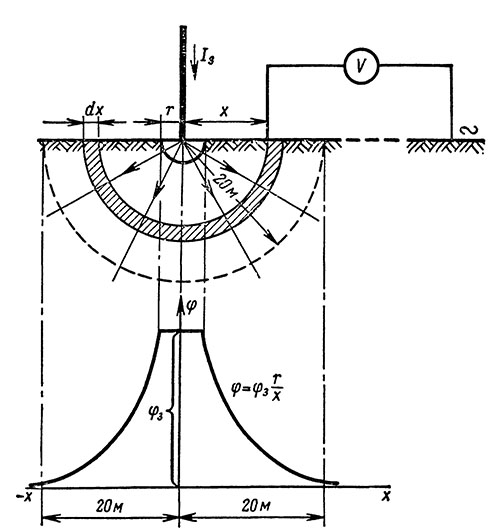 Рис. 1. Распределение потенциала на поверхности земли вокруг полушарового заземлителяДля упрощения считаем, что земля во всем своем объеме однородна, т. е. в любой точке обладает одинаковым удельным сопротивлением р (Ом-м). В этом случае ток в земле будет растекаться во все стороны по радиусам полушара и плотность его в земле будет убывать по мере удаления от заземлителя. На расстоянии х от центра полушара плотность тока (А/м2) будетj=I3/2пx2В объеме земли, где проходит ток, возникает так называемое «поле растекания тока». Теоретически оно простирается до бесконечности. Однако в действительных условиях уже на расстоянии 20 м от заземлителя сечение слоя земли, по которому проходит ток, оказывается столь большим, что плотность тока здесь практически равна нулю. Следовательно, и поле растекания можно считать распространяющимся лишь на расстояние 20 м от заземлителя.При постоянном токе, а также при переменном токе с частотой 50 Гц поле растекания тока можно рассматривать как стационарное электрическое поле. Поэтому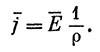 На основании этого легко определить потенциал любой точки на поверхности земли, например точки А, отстоящей от центра заземлителя на расстоянии х (см. рис. 64). Он равен падению напряжения в грунте на участке от х до бесконечности, т. е., (26)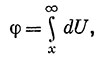 где dU падение напряжения в элементарном слое земли толщиной dx: Потенциал точки А по выражению (26)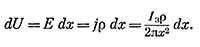 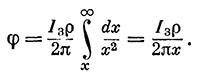 Минимальный потенциал, т. е. φ = 0, будет иметь точка, лежащая в бесконечности, т. е. при х = ∞. Практически область нулевого потенциала на поверхности земли начинается обычно на расстоянии 20 м от заземлителя.Максимальный потенциал будет при наименьшем значении х, т. е. непосредственно на заземлителе (х = r):, (28)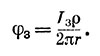 Решив совместно уравнения (27) и (28), получим, (29)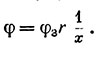 Заменив произведение постоянных φ3г на К, получим уравнение равносторонней гиперболыφ=K*1/xСледовательно, потенциал на поверхности земли вокруг полушарового заземлителя изменяется по закону гиперболы, уменьшаясь от своего максимального значения φ3 до нуля по мере удаления от заземлителя (см. рис. 64).Для вертикального стержневого заземлителя уравнение потенциальной кривой имеет следующий вид: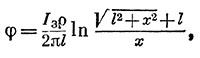 где l — длина заземлителя, м,Максимальный потенциал, т. е. потенциал стержневого заземлителя, будет при наименьшем значении х, т. е. при х = 0,5 d: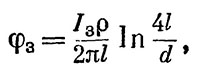 здесь d — диаметр заземлителя, м.Сопротивление заземлителя растеканию тока. Ток, проходящий через заземлитель в землю, преодолевает сопротивление, называемое сопротивлением заземлителя растеканию тока или просто сопротивлением растекания. Оно имеет три слагаемых: сопротивление самого заземлителя, переходное сопротивление между заземлителем и грунтом и сопротивление грунта.Две первые части по сравнению с третьей весьма малы, поэтому ими пренебрегают и под сопротивлением заземлителя растеканию тока понимают сопротивление грунта растеканию тока.Сопротивление растеканию любого заземлителя R3 (Ом) определяется по выражению (25) как частное от деления потенциала заземлителя φ3 (В) на ток J3 (А), протекающий в землю через заземлитель.Так, например, сопротивление растекания одиночного полушарового заземлителя, потенциал которого определяется выражением (28), будет: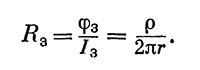 По условиям безопасности заземление должно обладать относительно малым сопротивлением. Поэтому в практике применяется, как правило, групповой заземлитель, т. е. заземлитель, состоящий из нескольких параллельно включенных одиночных заземлителей (электродов).При больших расстояниях между электродами (более 40 м) ток каждого электрода проходит по «своему», отдельному участку земли, в котором токи других заземлителей не проходят. В этом случае вокруг каждого одиночного заземлителя возникают самостоятельные потенциальные кривые, взаимно не пересекающиеся. При одинаковых размерах, а следовательно, при одинаковых сопротивлениях одиночных заземлителей R0 сопротивление группового заземлителя Rгp будет:Rгp = R0/nгде п — количество одиночных заземлителей.При малых расстояниях между электродами (менее 40 м) поля растекания токов как бы накладываются одно на другое, а потенциальные кривые взаимно пересекаются и, складываясь, образуют суммарную потенциальную кривую (рис. 2).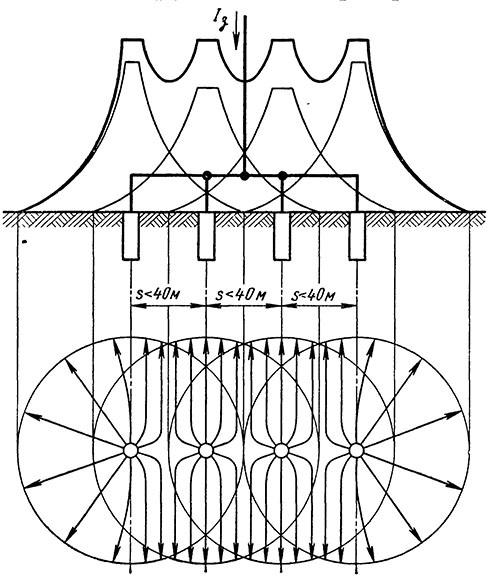 Рис. 2. Потенциальная кривая Ответ на вопрос № 4Горение — химический процесс соединения веществ с кислородом, сопровождающийся выделением тепла и света. Для возникновения горения необходим контакт горючего вещества с окислителем (кислород, фтор, хлор, озон) и с источником зажигания, способный передать горючей системе необходимый энергетический импульс. Наиболее бурно горят вещества в чистом кислороде. По мере уменьшения его концентрации горение замедляется. Большинство веществ прекращают горение при снижении концентрации кислорода в воздухе до 12...14%, а тление — при 7...8% (водород, сероуглерод, оксид этилена и некоторые другие вещества могут гореть в воздухе при 5% кислорода).Температура, при которой вещество воспламеняется и начинает гореть, называется температурой воспламенения. Эта температура неодинакова у различных веществ и зависит от природы вещества, атмосферного давления, концентрации кислорода и других факторов.Самовоспламенение — процесс горения, вызванный внешним источником тепла и нагреванием вещества без соприкосновения с открытым пламенем.Температура самовоспламенения — самая низкая температура горючего вещества, при которой происходит резкое увеличение скорости экзотермических реакций, заканчивающееся возникновением пламени. Температура самовоспламенения зависит от давления, состава летучих веществ, степени измельчения твердого вещества.Различают следующие виды процессов горения: вспышка, возгорание, воспламенение, самовозгорание.Вспышка—- быстрое сгорание горючей смеси, не сопровождающееся образованием сжатых газов.Температура вспышки — самая низкая температура горючего вещества, при которой над его поверхностью образуются пары или газы, способные вспыхивать от источника зажигания, но скорость их образования еще недостаточна для последующего горения.Возгорание — возникновение горения под воздействием источника зажигания.Воспламенение — возгорание, сопровождающееся появлением пламени.Температура воспламенения — наименьшая температура вещества, при которой в условиях специальных испытаний вещество выделяет горючие пары и газы с такой скоростью, что после их зажигания возникает устойчивое пламенное горение. Температура воспламенения всегда несколько выше температуры вспышки.Самовозгорание — процесс самонагрева и последующего горения некоторых веществ без воздействия открытого источника зажигания.Химическое самовозгорание является результатом взаимодействия неществ с кислородом воздуха, воды или между самими веществами. К самовозгоранию предрасположены растительные масла, животные жиры и пропитанные ими тряпки, ветошь, вата. Разогрев этих веществ происходит за счет реакции окисления и полимеризации, которые могут начаться при обычных температурах (10...30 °С). Ацетилен, водород, метан в смеси с хлором самовозгораются на дневном свету; сжатый кислород вызывает самовозгорание минеральных масел; азотная кислота —деревянной стружки, соломы, хлопка.К микробиологическому самовозгоранию склонны многие продукты растениеводства — сырое зерно, сено и др., в которых при определенной влажности и температуре интенсифицируется жизнедеятельность микроорганизмов и образуется паутинистый глей (гриб). Это вызывает повышение температуры веществ до критических величин, после которых происходит самоускорение экзотермических реакций.Тепловое самовозгорание происходит при первоначальном внешнем нагреве вещества до определенной температуры. Полувысыхающие растительные масла (подсолнечное, хлопковое и др.), скипидарные лаки и краски могут самовозгораться при температуре 80. ..100 °С, древесные опилки, линолеум — при 100 °С. Чем ниже температура само-иозгорания, тем более пожароопасным является вещество.Взрыв — это процесс освобождения большого количества энергии в ограниченном объеме за короткий промежуток времени. Характерный признак взрыва — мгновенный рост высокой температуры и высокого давления газов в месте взрыва.
Ответ на вопрос № 5Опасные производственные объекты в зависимости от уровня потенциальной опасности аварий на них для жизненно важных интересов личности и общества подразделяются в соответствии с критериями, указанными в приложении 2 к настоящему Федеральному закону, на четыре класса опасности:I класс опасности — опасные производственные объекты чрезвычайно высокой опасности;II класс опасности — опасные производственные объекты высокой опасности;III класс опасности — опасные производственные объекты средней опасности;IV класс опасности — опасные производственные объекты низкой опасности.Опасными производственными объектами  являются предприятия или их цехи, участки, площадки, а также иные производственные объекты, а именно:К категории опасных производственных объектов относятся объекты, на которых:1) получаются, используются, перерабатываются, образуются, хранятся, транспортируются, уничтожаются    в количествах опасные вещества следующих видов:
а) воспламеняющиеся вещества — газы, которые при нормальном давлении и в смеси с воздухом становятся воспламеняющимися и температура кипения которых при нормальном давлении составляет 20 градусов Цельсия или ниже;
б) окисляющие вещества — вещества, поддерживающие горение, вызывающие воспламенение и (или) способствующие воспламенению других веществ в результате окислительно-восстановительной экзотермической реакции;
в) горючие вещества — жидкости, газы, способные самовозгораться, а также возгораться от источника зажигания и самостоятельно гореть после его удаления;
г) взрывчатые вещества — вещества, которые при определенных видах внешнего воздействия способны на очень быстрое самораспространяющееся химическое превращение с выделением тепла и образованием газов;
д) токсичные вещества — вещества, способные при воздействии на живые организмы приводить к их гибели и имеющие следующие характеристики:
средняя смертельная доза при введении в желудок от 15 миллиграммов на килограмм до 200 миллиграммов на килограмм включительно;
средняя смертельная доза при нанесении на кожу от 50 миллиграммов на килограмм до 400 миллиграммов на килограмм включительно;
средняя смертельная концентрация в воздухе от 0,5 миллиграмма на литр до 2 миллиграммов на литр включительно;
е) высокотоксичные вещества — вещества, способные при воздействии на живые организмы приводить к их гибели и имеющие следующие характеристики:
средняя смертельная доза при введении в желудок не более 15 миллиграммов на килограмм;
средняя смертельная доза при нанесении на кожу не более 50 миллиграммов на килограмм;
средняя смертельная концентрация в воздухе не более 0,5 миллиграмма на литр;
ж) вещества, представляющие опасность для окружающей среды, — вещества, характеризующиеся в водной среде следующими показателями острой токсичности:
средняя смертельная доза при ингаляционном воздействии на рыбу в течение 96 часов не более 10 миллиграммов на литр;
средняя концентрация яда, вызывающая определенный эффект при воздействии на дафнии в течение 48 часов, не более 10 миллиграммов на литр;
средняя ингибирующая концентрация при воздействии на водоросли в течение 72 часов не более 10 миллиграммов на литр;
2) используется оборудование, работающее под избыточным давлением более 0,07 мегапаскаля:а) пара, газа (в газообразном, сжиженном состоянии);
б) воды при температуре нагрева более 115 градусов Цельсия;
в) иных жидкостей при температуре, превышающей температуру их кипения при избыточном давлении 0,07 мегапаскаля;
3) используются стационарно установленные грузоподъемные механизмы (за исключением лифтов, подъемных платформ для инвалидов), эскалаторы в метрополитенах, канатные дороги, фуникулеры;
4) получаются, транспортируются, используются расплавы черных и цветных металлов, сплавы на основе этих расплавов с применением оборудования, рассчитанного на максимальное количество расплава 500 килограммов и более;
5) ведутся горные работы (за исключением добычи общераспространенных полезных ископаемых и разработки россыпных месторождений полезных ископаемых, осуществляемых открытым способом без применения взрывных работ), работы по обогащению полезных ископаемых;
6) осуществляется хранение или переработка растительного сырья, в процессе которых образуются взрывоопасные пылевоздушные смеси, способные самовозгораться, возгораться от источника зажигания и самостоятельно гореть после его удаления, а также осуществляется хранение зерна, продуктов его переработки и комбикормового сырья, склонных к самосогреванию и самовозгоранию.К опасным производственным объектам не относятся объекты электросетевого хозяйства.Ответ на вопрос № 6Герметичность устройств и установок — это свойство не пропускать через стенку, соединения и другие элементы конструкции жидкости и газы, которые в них содержатся. Герметичность обеспечивает создание условий, необходимых для проведения соответствующих технологических процессов, а в ряде случаев является условием обеспечения безопасности труда. Это прежде всего относится ко всем системам, работающим под давлением, не равным атмосферному: компрессорам, стационарным установкам, баллонам, газо- и трубопроводам, а также вакуумным установкам.Разгерметизация может привести к возникновению в рабочей зоне ряда опасных и вредных факторов (токсичных паров и газов, ионизирующих излучений, если рабочее тело радиоактивно, тепловых излучений при высоко- и низкотемпературных рабочих телах), а также перемещению разгерметизировавшихся емкостей в пространстве, резкому повышению давления, обрушению строительных конструкций и оборудования при взрыве.Таким образом, разгерметизация может быть причиной отравлений, ожогов (как тепловых, так и химических), радиоактивного облучения, механического травмирования.Вещества, способные образовывать взрывоопасную среду используются в производстве. Это прежде всего пары разного рода смазочных веществ, горючие газы, используемые в системах газоснабжения предприятий, водород. Все эти пары и газы активно вступают в реакцию с кислородом. Но окислителем может быть не только кислород, но и другие химические элементы и соединения (озон, фтор, хлор, окислы азота и т.п.). Взрывоопасную среду могут образовывать также пыли и вещества, склонные к взрывному разложению (ацетилен, гидрозин, озон, аммиачная селитра и т. п.). Взрывобезопасность должна быть обеспечена мерами взрывопредупреждения и взрывозащиты, организационными и организационно-техническими мероприятиями. Для предупреждения взрыва необходимо исключить образование взрывоопасной среды и возникновение источника инициирования взрыва. Предотвращение образования взрывоопасной среды и обеспечение в воздухе производственных помещений содержания взрывоопасных веществ, не превышающего нижнего концентрационного предела воспламенения, должно достигаться: контролем состава воздушной среды; применением герметичного производственного оборудования; применением рабочей и аварийной вентиляции; отводом взрывоопасной среды.Список используемой литературы:1.Вершина Г.А, Лазаренков. А.М - Охрана труда: учеб. пособие/ Минск: ИВЦ Минфина, 2014.- 487сПриложение 1 Образец оформления титульного листа домашней контрольной работы_____________________________________________________________( наименование учреждения образования)___________________________________________________________________________________( наименование  учебной дисциплины)Домашняя контрольная работа №_________вариант №_________учащегося (щейся) заочного отделения___курса_______группы__________________________________________________________________                                     ( фамилия,  имя, отчество)специальности____________________________________________________________________________________________________________________________ шифр учащегося (щейся)______________________________________________Дата получения на рецензию________Зачтено, не зачтеноДата рецензирования __________Рецензент____________________           __________________________________                   _____________________                              (подпись)                                                (фамилия,  имя, отчество)1.Пояснительная записка……………………………………..…2. Перечень рекомендуемой литературы………………………3.Тематический план……………………………………………4.Перечень практических работ…………………………..……5.Методические рекомендации по изучению разделов, тем учебной программы………………………………………..……6.Критерии оценки результатов учебной деятельности учащихся по учебной дисциплины………………………….…7. Методические указания учащимся по выполнению домашней контрольной работы………………………..………8. Вопросы к экзамену…………………………………….……9. Порядок рецензирования домашних контрольных работ...10. Требования к оформлению домашней контрольной работы11. Таблица вариантов для домашней контрольной работы 12. Вопросы  домашней контрольной работы………………….13. Образец выполнения вопросов и заданий домашней контрольной работы……………………………………………..Приложение 1…………………………………………………….46101415363841444546475475Раздел, темаКоличество учебных часовКоличество учебных часовКоличество учебных часовКоличество учебных часовКоличество учебных часовКоличество учебных часовРаздел, темавсеговсеговсегов том числев том числев том числеРаздел, темадля дневнойформыдля заочнойформыдля заочнойформына установочныезанятияна самостоятель-ную работу учащихсяРаздел, темадля дневнойформыдля заочнойформыдля заочнойформына установочныезанятияна обзорные занятияна практическиезанятияна самостоятель-ную работу учащихсяВведение2222Раздел 1. Правовые и организационные вопросы охраны труда8881.1 Основы законодательства об охране труда в Республике Беларусь22221.2. Организация государственного надзора и общественного контроля за охраной труда1.3 Организация работы по охране труда на предприятии1.4 Травматизм и заболеваемость на производстве2222Практическая работа №1 Составление инструкции по охране труда для рабочего места или профессии2222Практическая работа №2Изучение и разработка системы проведения инструктажей по охране труда на предприятии1111Практическая работа №3 Изучение порядка расследования несчастных случаев на производстве. Оформление актов о расследовании  несчастных случаев1111 Раздел 2 Основы производственной санитарии и гигиены труда8882.1 Санитарно-гигиенические требования к предприятиям2.2 Микроклимат и вентиляция помещений22222.3.Освещение производственных помещений2.4.  Защита от шума, вибраций  2.5. Защита от воздействия вредных газов, паров, пылей22222.6 Защита от воздействия производственных излучений2.7Основы гигиены труда. Охрана труда  женщин2222Лабораторная работа №1Вариант 2 Определение освещенности на рабочем месте2222Раздел 3. Основы техники безопасности8883.1 Электробезопасность2222Лабораторная работа № 2 Измерение сопротивления изоляции проводов и сопротивления защитного заземления2222Безопасность технологических процессов и производственного оборудования отраслиБезопасность эксплуатации герметических систем, работающих под давлениемОрганизация безопасной работы грузоподъемных машин и механизмов3.5  Организация безопасной работы видеодисплейных терминалов и ЭВМ2222Обязательная контрольная работа № 1  3.6  Организация  и обеспечение безопасности проведения газоопасных и огневых работ3.7 Планы локализации аварийных ситуаций на предприятиях отрасли11111111   Раздел 4. Пожарная безопасность666Основы пожаро- и взрывобезопасности производстваОсновы профилактики пожаров4.3     Классификация  взрыво- и пожароопасных зон производственных помещений и наружных установок по  ПУЭ4.4.  Взрывозащищенное  оборудование и основные принципы его подбора4.5  Классификация и количественная  оценка взрывоопасности технологических объектов отрасли4.6   Средства тушения пожаров2222 4.7Декларирование промышленной безопасности и лицензирование деятельности опасных производственных объектов4.8   Паспорт пожарной безопасности пожаро- и взрывоопасного объекта4.9   Организация пожарной охраны в отрасли2222                                                         Практическая работа № 4 Изучение устройства и принципа действия огнетушителей и правил их примененияПрактическая работа № 5 Изучение  устройства установок пожаротушения11111111Всего  :32Отметка в баллахПоказатели оценки1(один)Узнает отдельные объекты изучения программного учебного материала, предъявленные в готовом виде.2(два)Различает понятия в области охраны труда, однако самостоятельно воспроизвести их определения не может.3(три)Воспроизводит фрагментарно учебный материал без осмысления связей между элементами, допускает ошибки, которые только частично может исправить сам. Не ориентируется в действующих нормативных правовых актах по охране труда. Осуществляет умственные и практические действия по образцу.4(четыре)Воспроизводит большую часть учебного материала, сохраняя последовательность изложения. Определяет опасные и вредные производственные факторы, но не называет мер по их устранению. Применяет знания по образцу. Наличие единичных существенных ошибок.5(пять)Осознанное воспроизведение большей части программного материала с негрубыми ошибками (неточности формулировок понятий и определений), которые может исправить с помощью преподавателя. Предлагает меры по устранению опасных и вредных производственных факторов, но без достаточного обоснования. Наличие несущественных ошибок.6(шесть)Полное знание и воспроизведение программного учебного материала. Владение программным учебным материалом в знакомой ситуации. Наличие несущественных ошибок.7(семь)Полное прочное знание и воспроизведение программного учебного материала различной степени сложности, применение теоретических знаний для решения практических задач. Правильно выполняет практические и лабораторные работы. Грамотно обосновывает мероприятия по обеспечению безопасных и безвредных условий труда. Допускает единичные несущественные ошибки.8(восемь)Полное, прочное знание и воспроизведение программного учебного материала. Применяет теоретические знания из различных разделов охраны труда для решения комбинированных практических задач по безопасности труда и пожарной безопасности, санитарии и гигиене, самостоятельно исправляет допущенные ошибки. Владеет необходимыми навыками выполнения практических и лабораторных работ, производит требуемые вычисления. Наличие единичных несущественных ошибок.9(девять)Полное, прочное, глубокое, системное знание программного учебного материала. Оперирование программным учебным материалом в частично измененной ситуации (разбор производственной ситуации, самостоятельный выбор способов разрешения производственных ситуаций в области охраны труда).10(десять)Свободное оперирование программным учебным материалом. Проявляет творческие способности при анализе и оценке теоретического материала, решает нестандартные задачи по обеспечению безопасности производства, предлагает новые подходы к решению отдельных проблем безопасности. Развивает свои способности, самостоятельно добывая знания (пишет рефераты, готовит доклады по изучаемым темам, выступает с ними перед аудиторией).            ОЦЕНКА                                         КРИТЕРИИ ОЦЕНКИ  ЗАЧТЕНОРабота выполнена в полном объеме и в соответствии с методическими рекомендациями по выполнению контрольной работы. Использовались рекомендуемые и дополнительные литературные источники.        НЕЗАЧТЕНОВыполненная работа не соответствует варианту, определяемому по двум последним цифрам  нумерации (шифра) учащегося.выполнена не в полном объеме;не раскрыто содержание вопросов в задании;ответ на задание по теме теоретического курса не конкретен, без необходимости переписан из учебной литературы и не адаптирован к производственным условиям  предприятия;систематически     неправильно    употребляются     научно-техническая терминология, ГОСТы, нормативы, единицы измерения;Номер вариантаПеречень вопросовПеречень вопросовПеречень вопросовПеречень вопросовПеречень вопросовПеречень вопросов112141618191222242628292332343638393442444648494552545658595662646668696772747678797882848688898992949698999101030507090100111131517191101121232527292102131333537393103141434547494104151535557595105161636567696106171737577797471818385878982819193959799929202040608010070